TISZAVASVÁRI VÁROS ÖNKORMÁNYZATAKÉPVISELŐ TESTÜLETÉNEK91/2019. (III.28.) Kt. sz.határozataA Tiszavasvári Sportegyesület 2016. évi MLSZ TAO Sportfejlesztési Programjához biztosított támogatás felhasználásáról szóló pénzügyi és szakmai beszámolókrólTiszavasvári Város Önkormányzata Képviselő-testülete a Tiszavasvári Sportegyesület által benyújtott beszámolókat megtárgyalta és az alábbi határozatot hozza:A Tiszavasvári Sportegyesület be/SFP-12338/2016/MLSZ ügyszámú Sportfejlesztési Programjához felhalmozási célú önerő biztosítására nyújtott, összesen 2.925.587. Ft felhasználásáról szóló pénzügyi és szakmai beszámolóját elfogadja. A Tiszavasvári Sportegyesület be/SFP-12338/2016/MLSZ ügyszámú Sportfejlesztési Programjához működési célú önerő biztosítására nyújtott 1.625.307. Ft felhasználásáról szóló pénzügyi és szakmai beszámolóját elfogadja. Felkéri a Polgármestert, hogy tájékoztassa a Tiszavasvári Sportegyesület elnökét a hozott döntésről.Határidő: azonnal			                  	      Felelős: Szőke Zoltán polgármesterSzőke Zoltán					Ostorháziné dr. Kórik Zsuzsannapolgármester							 jegyzőa 91/2019. (III.28.) Kt. sz. határozat 1. melléklete: 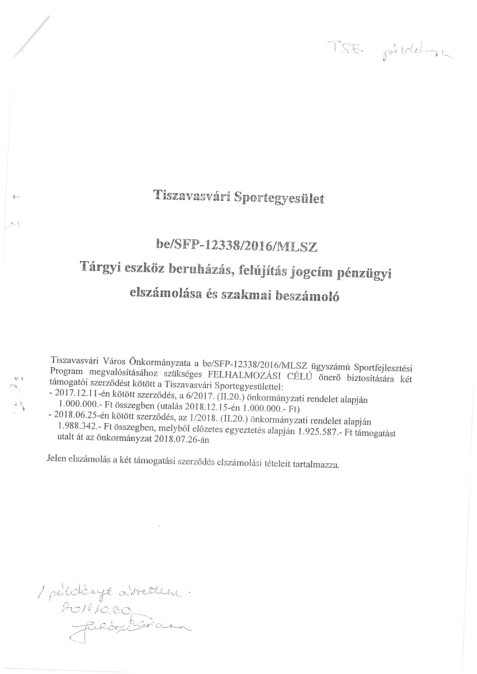 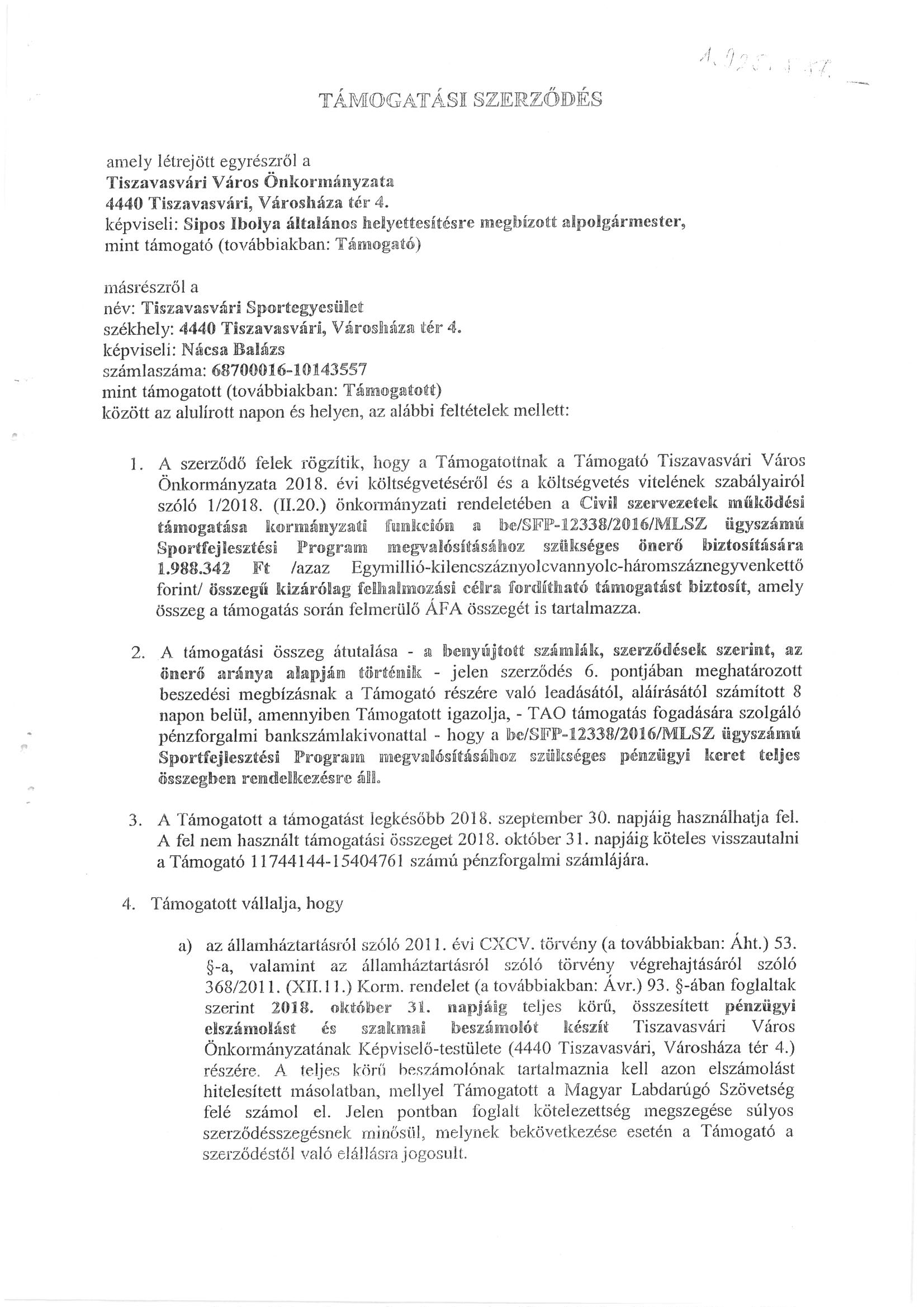 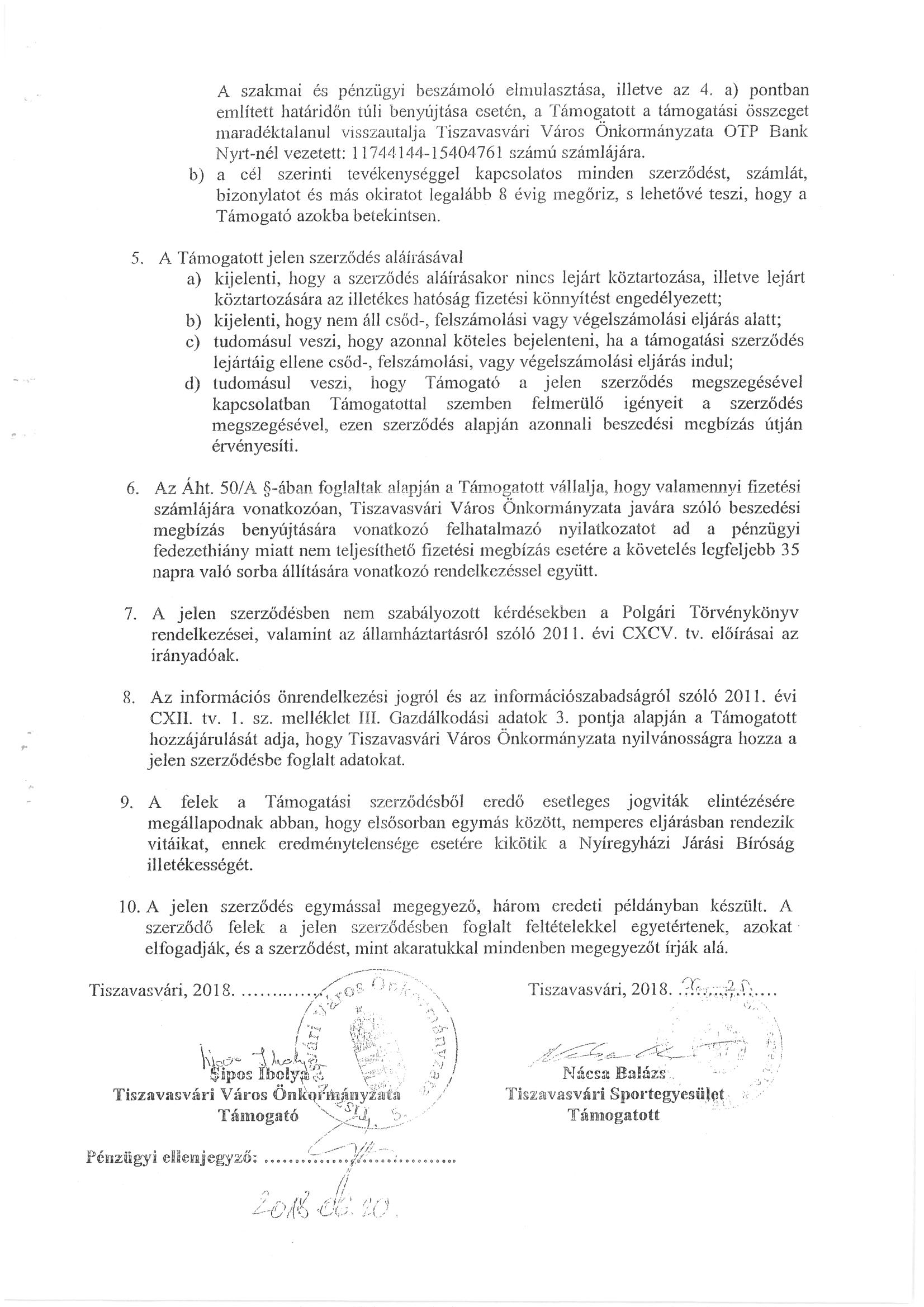 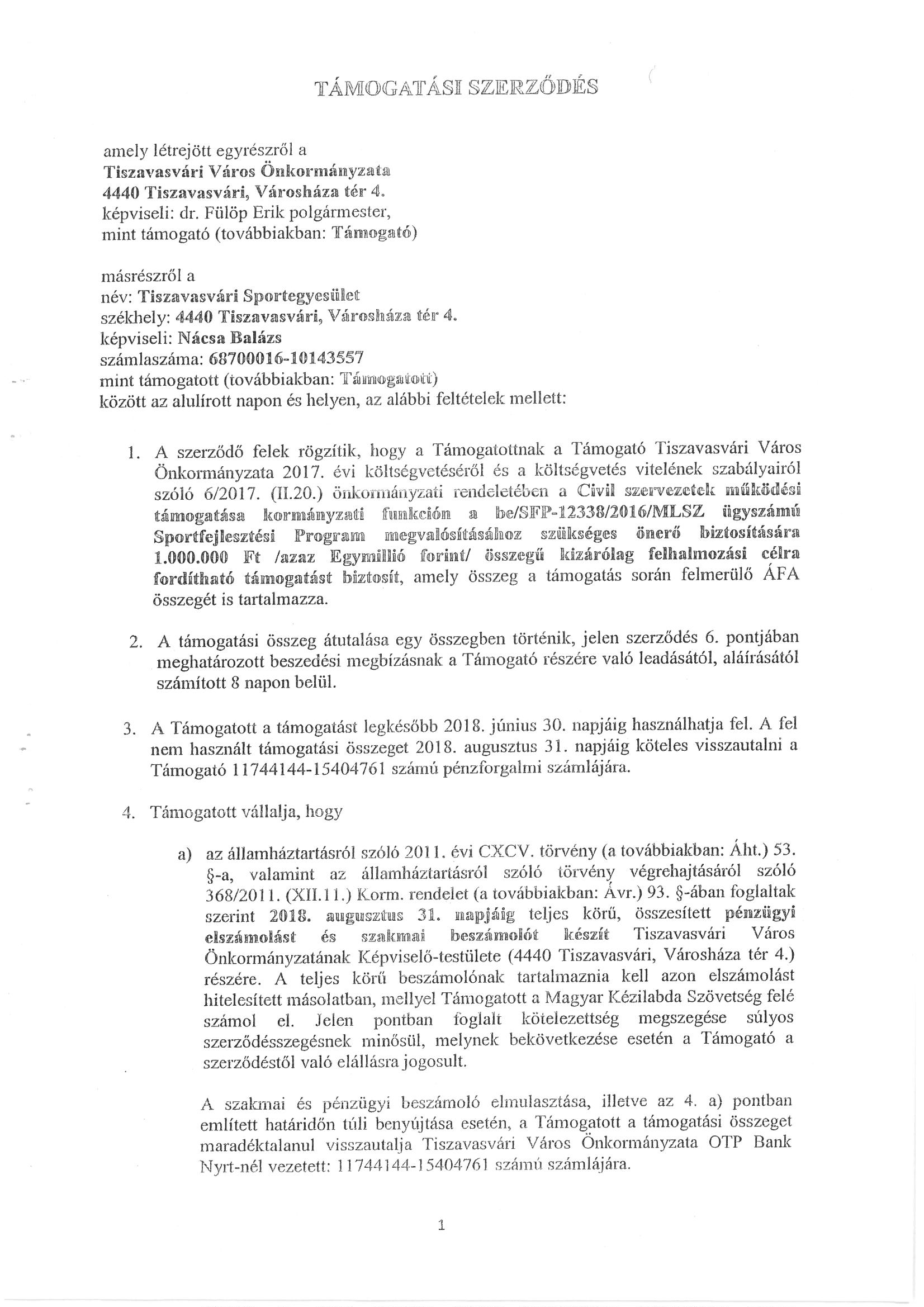 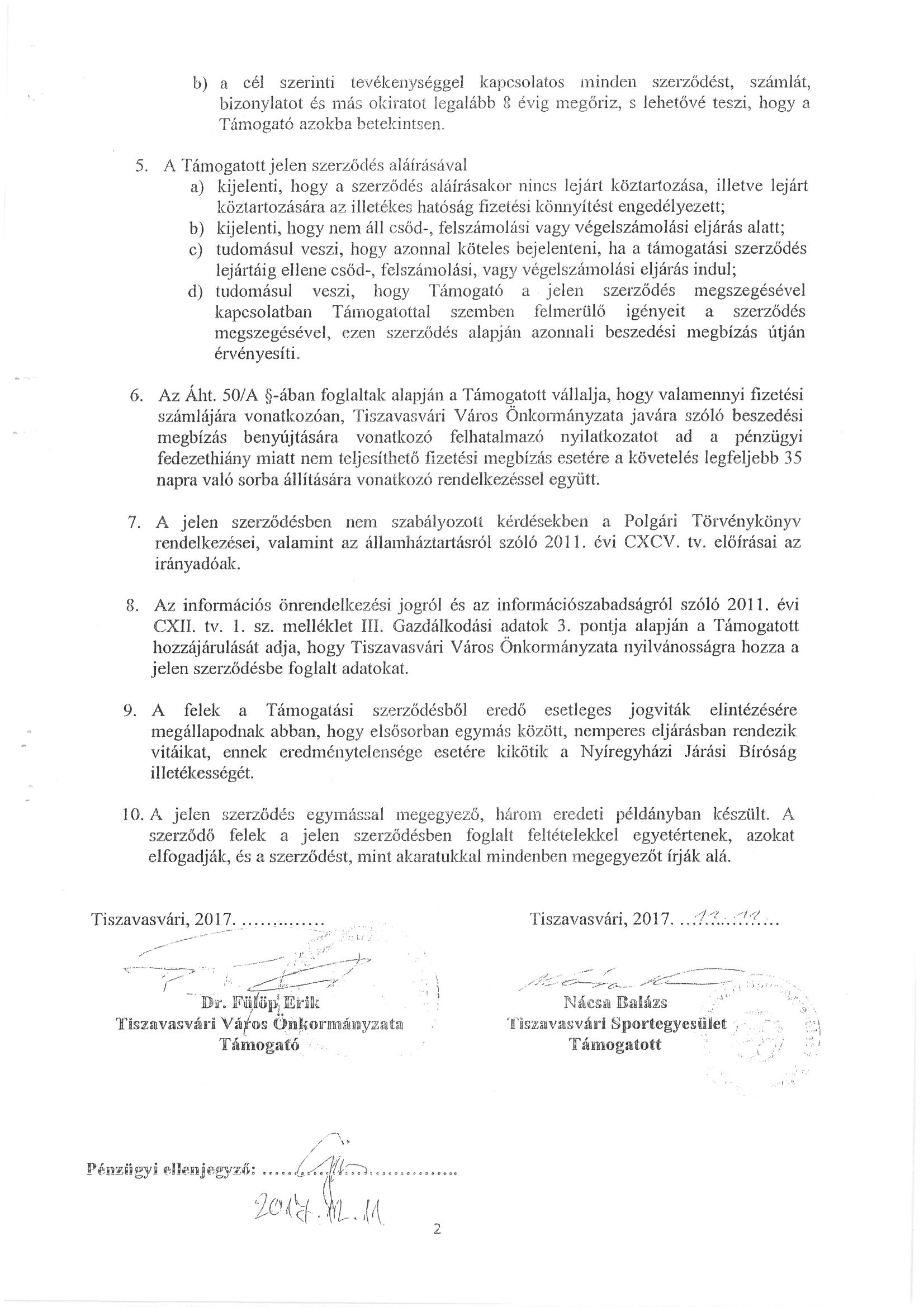 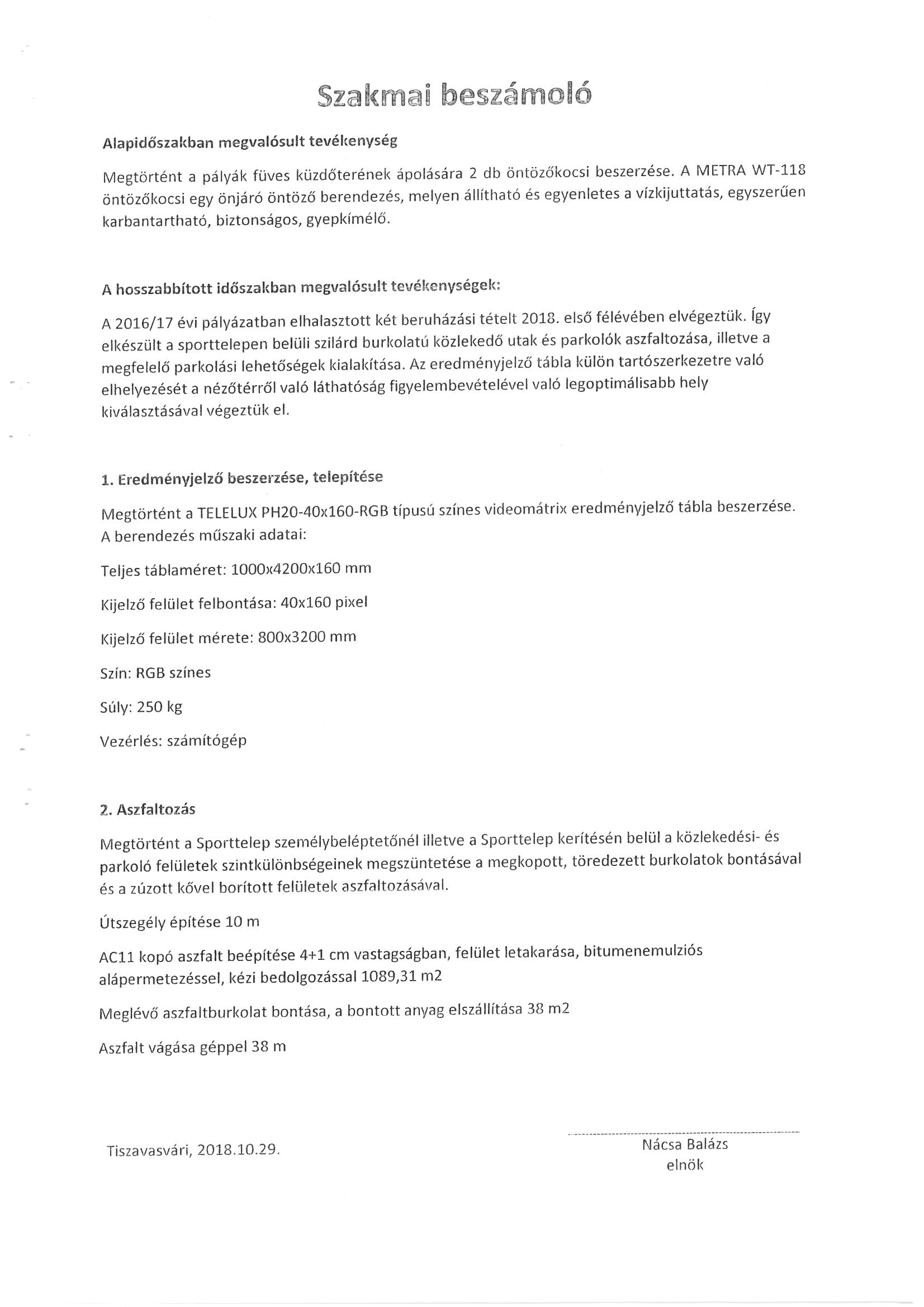 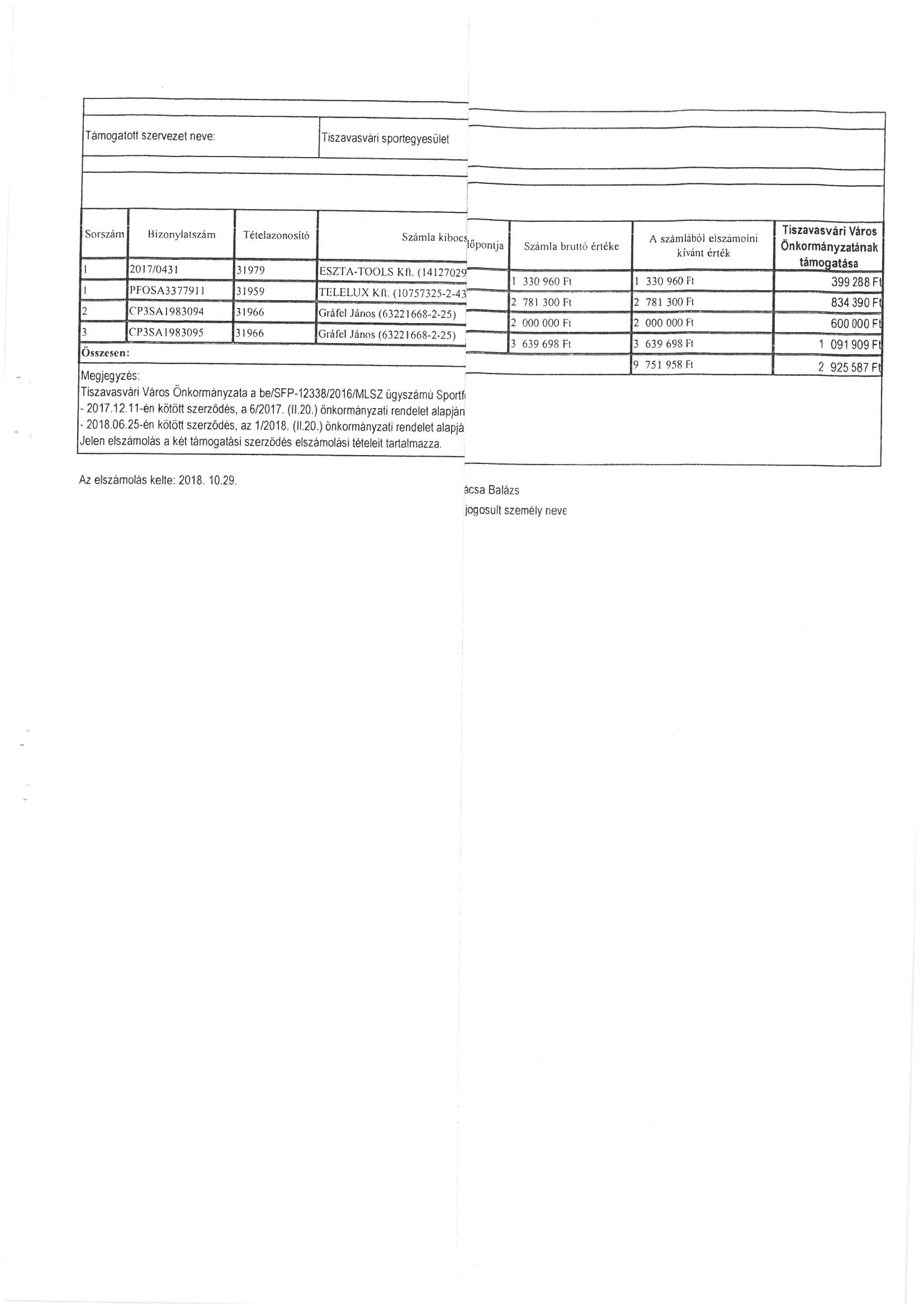 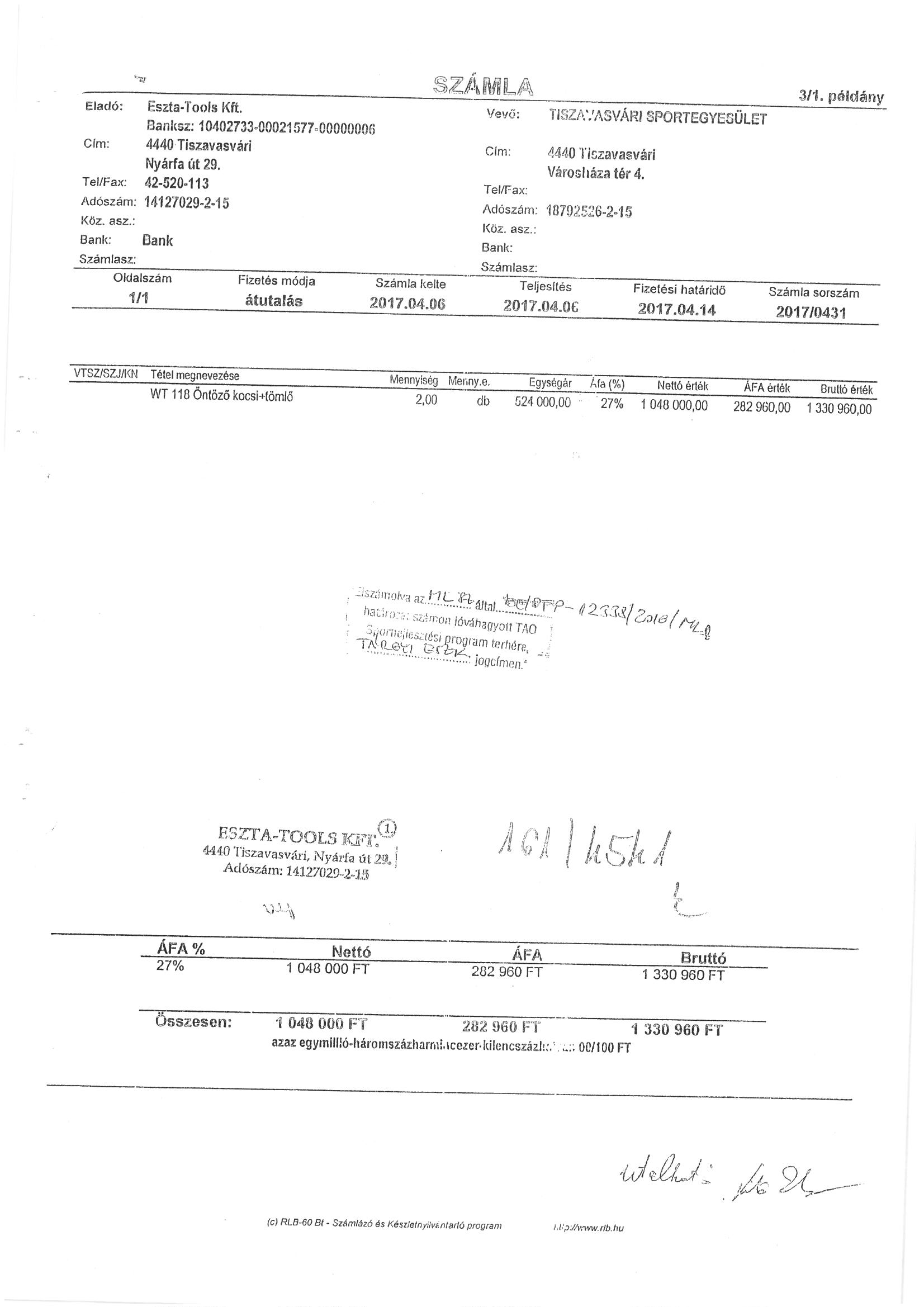 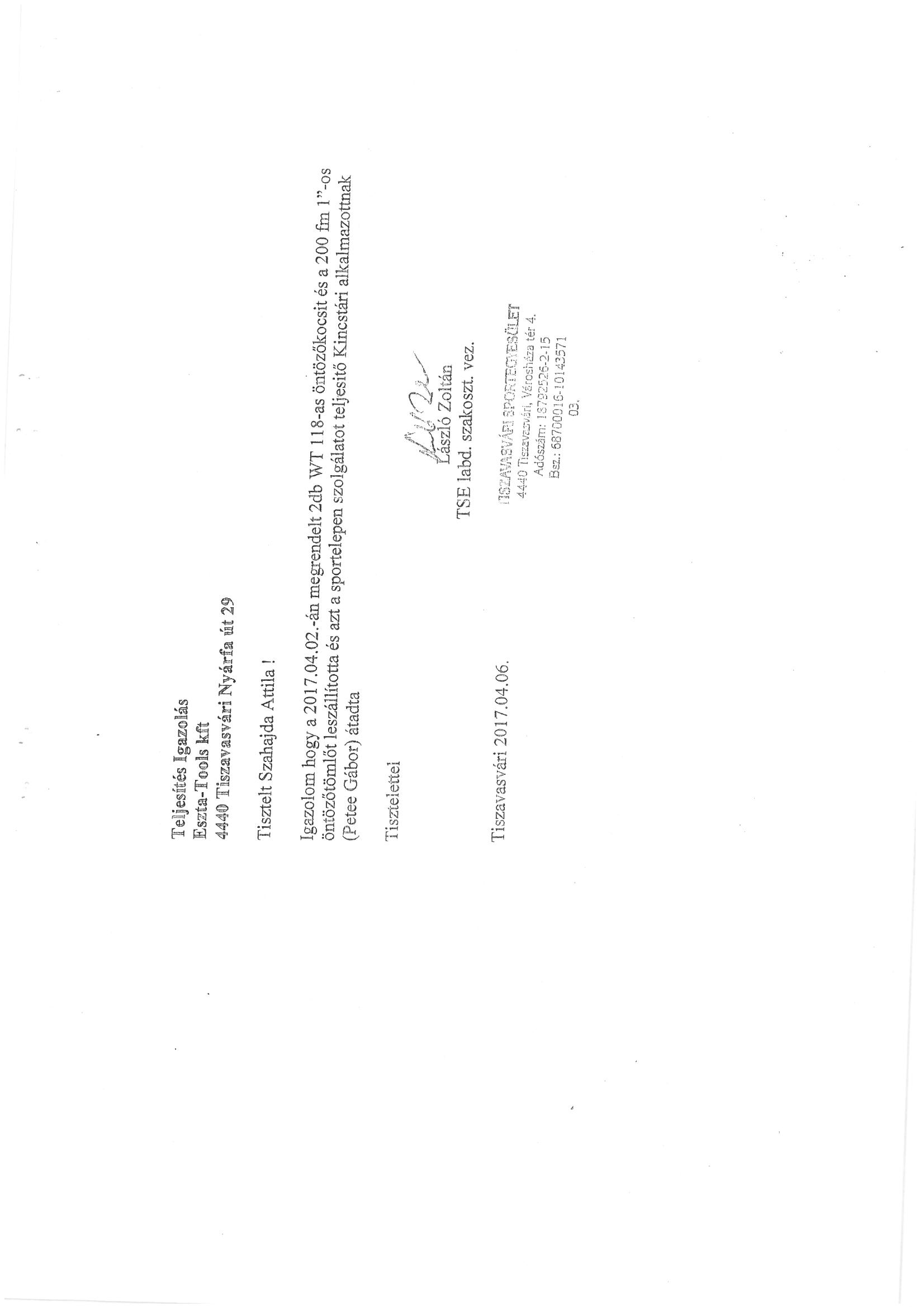 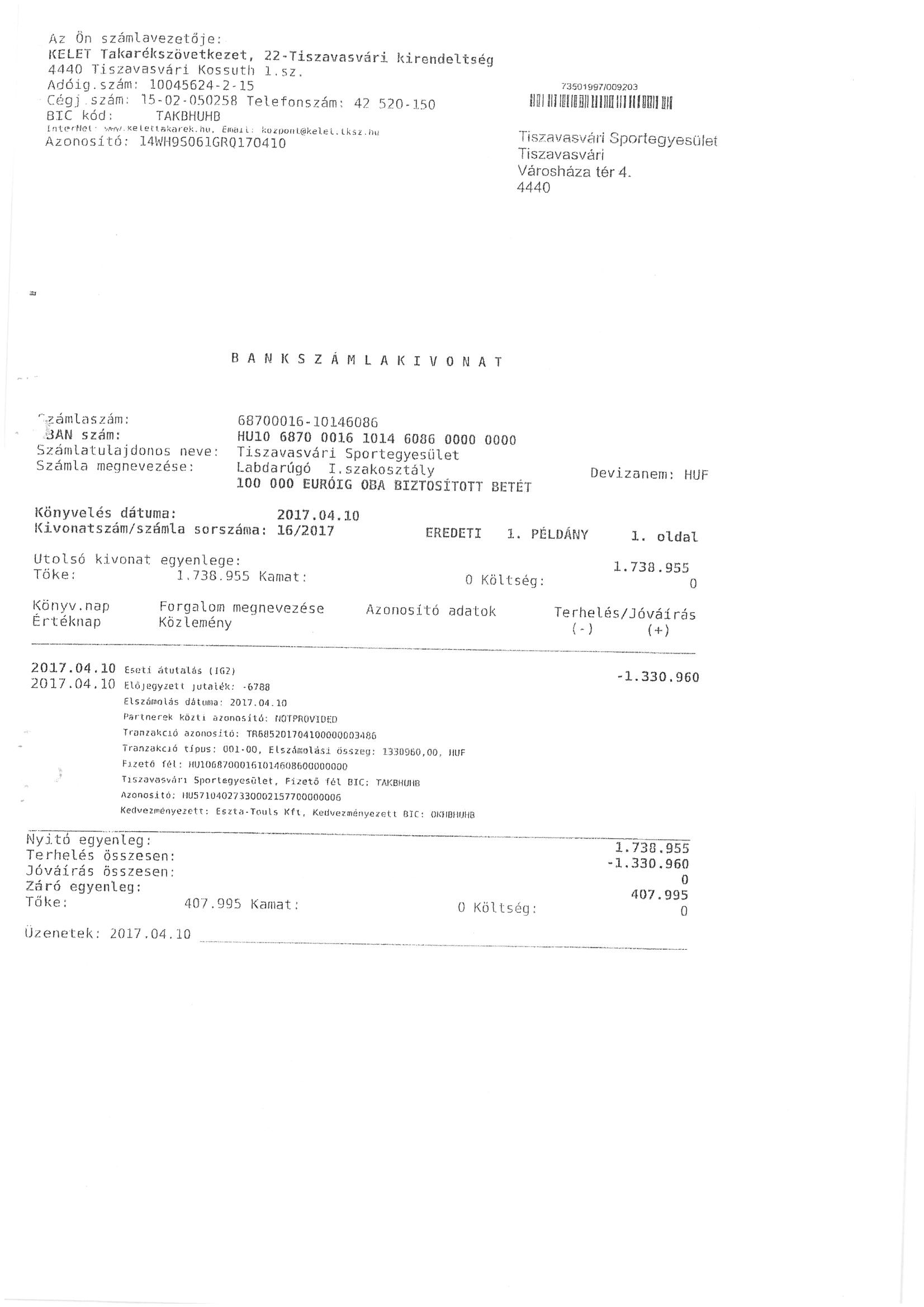 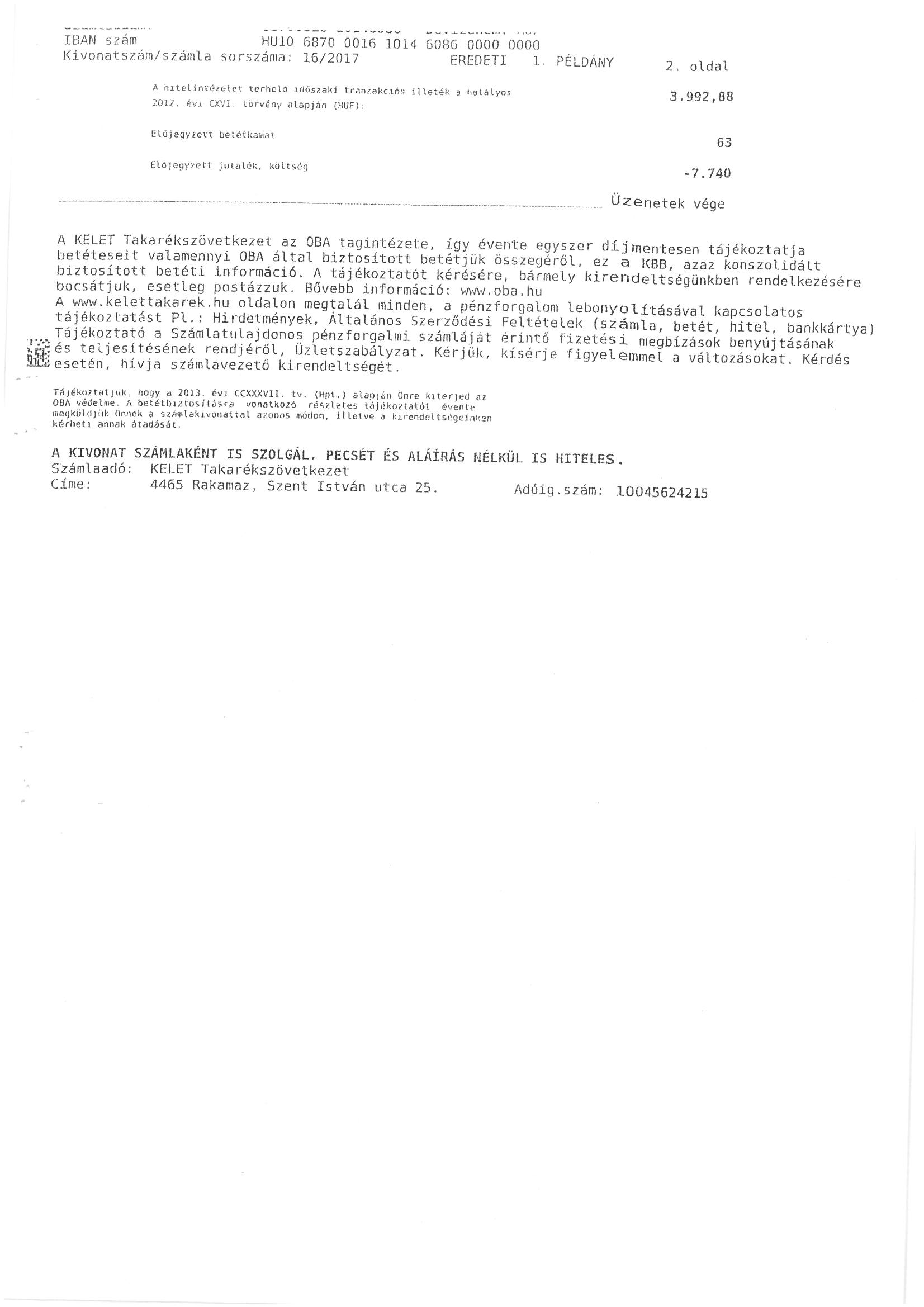 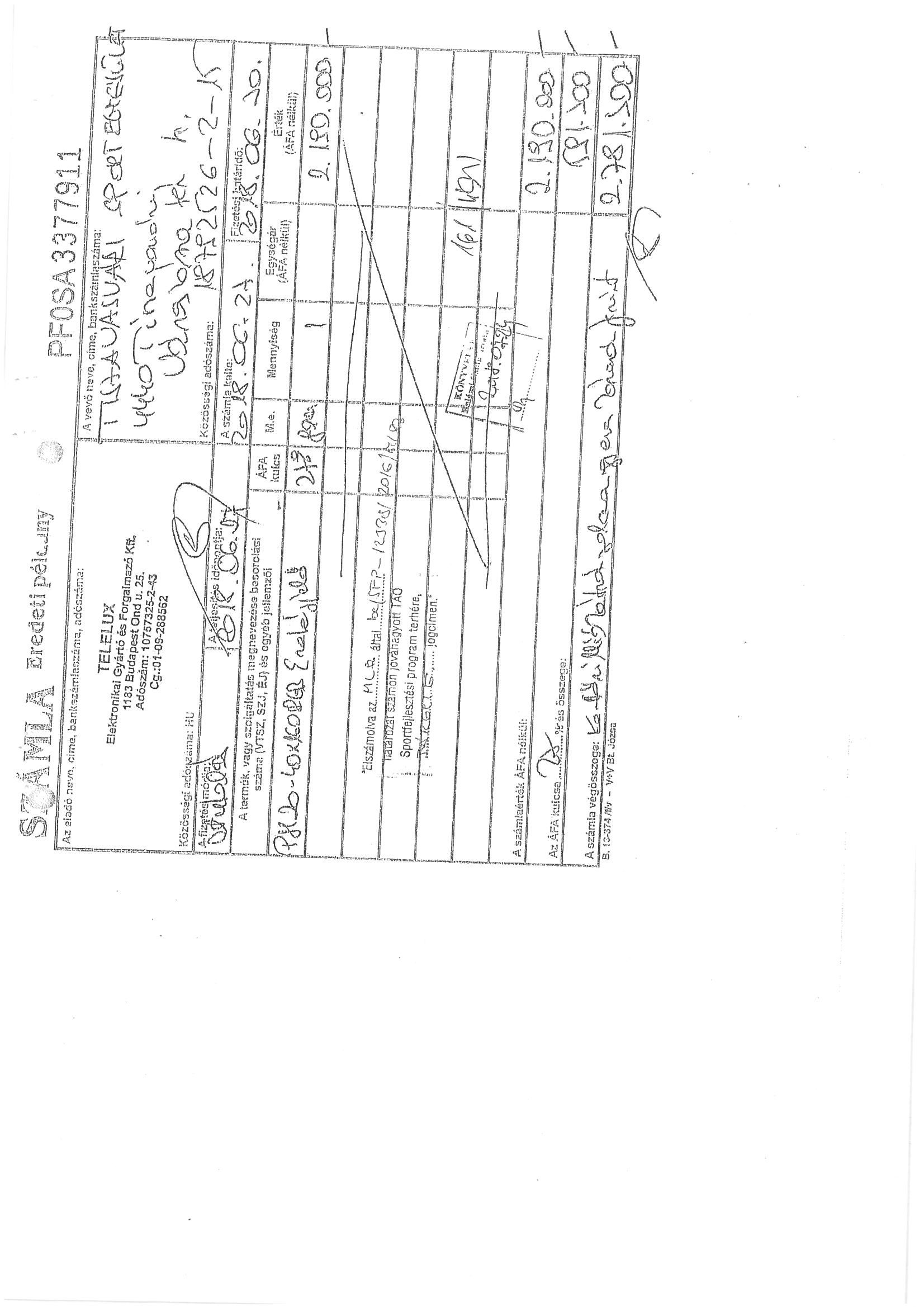 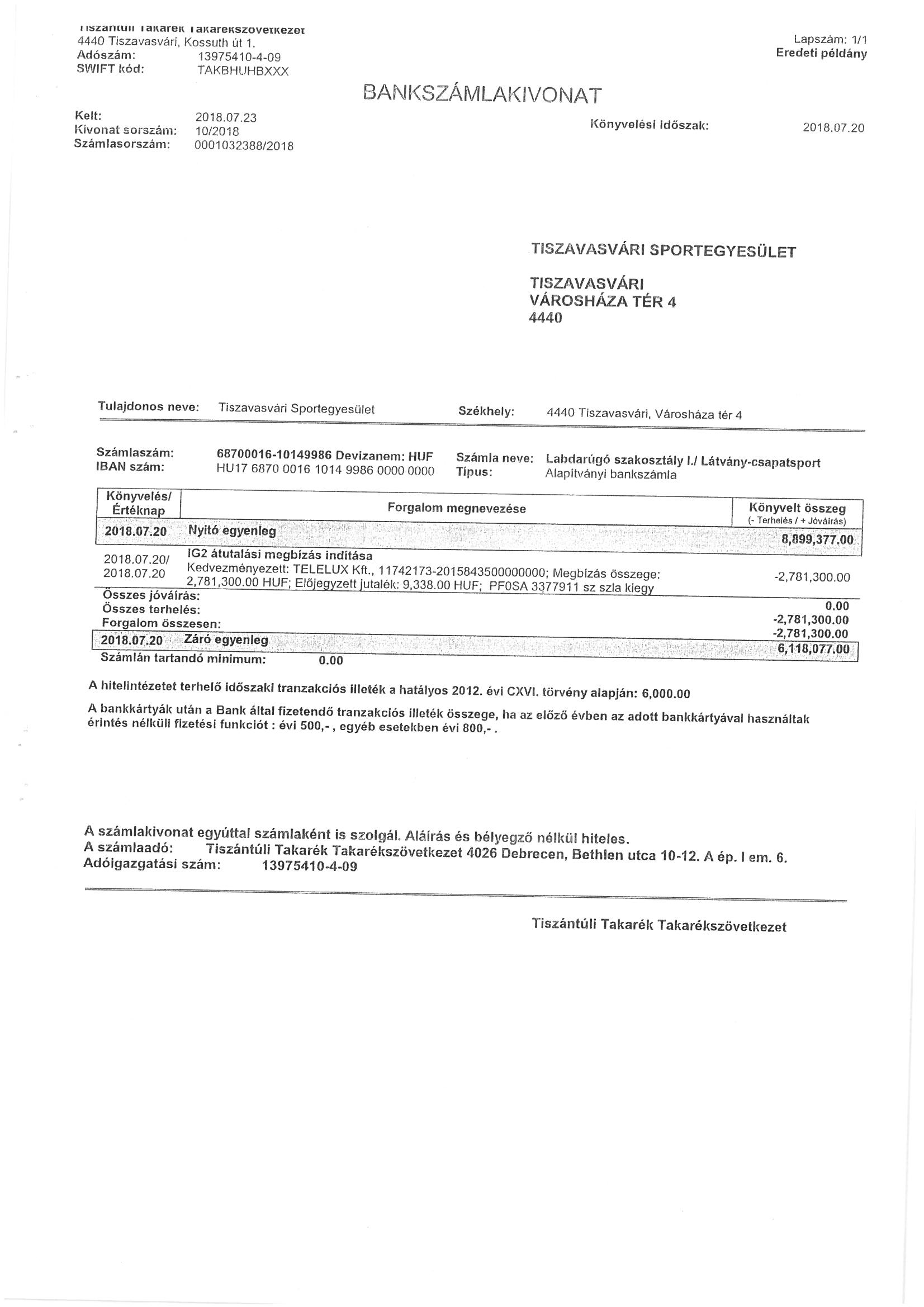 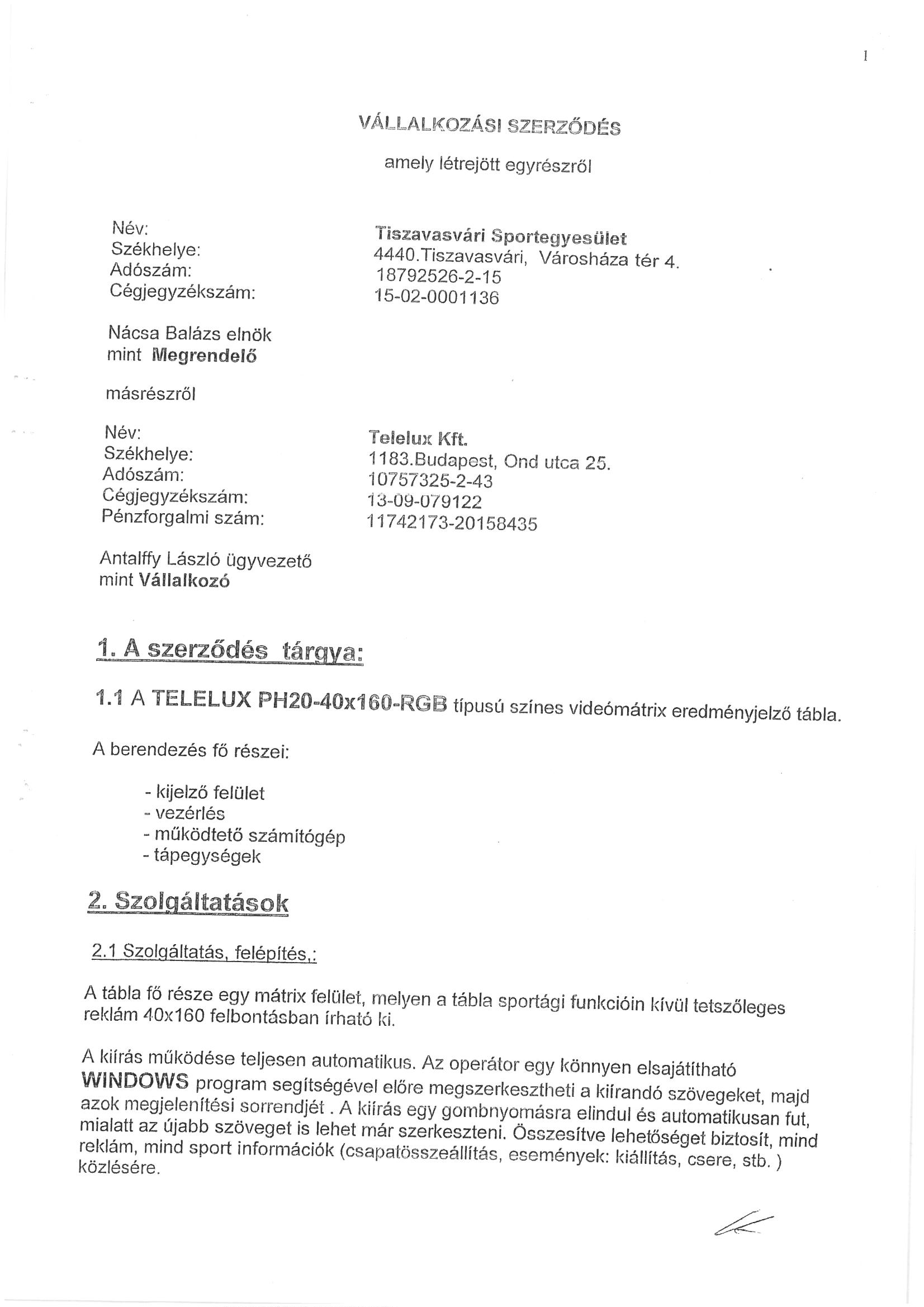 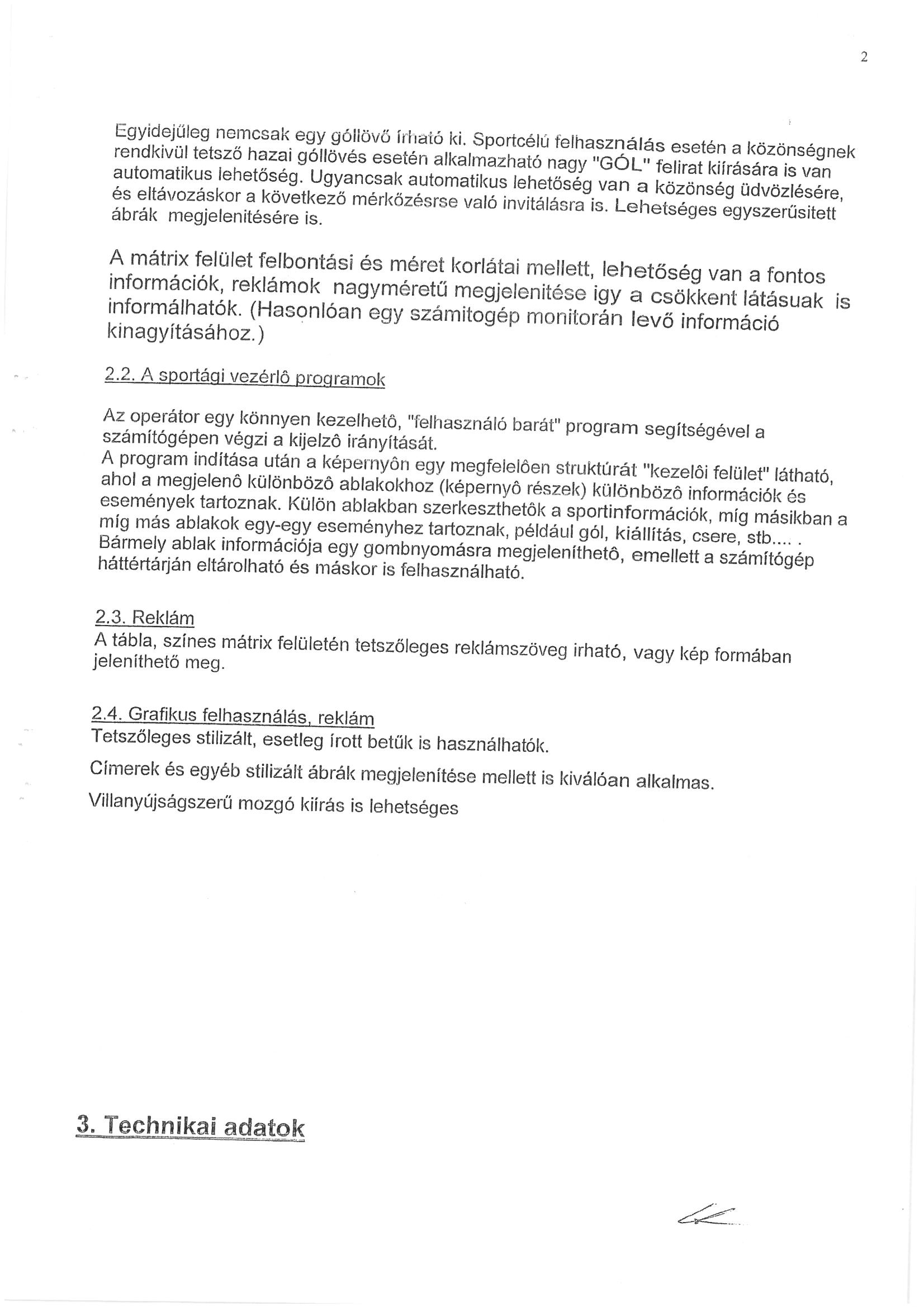 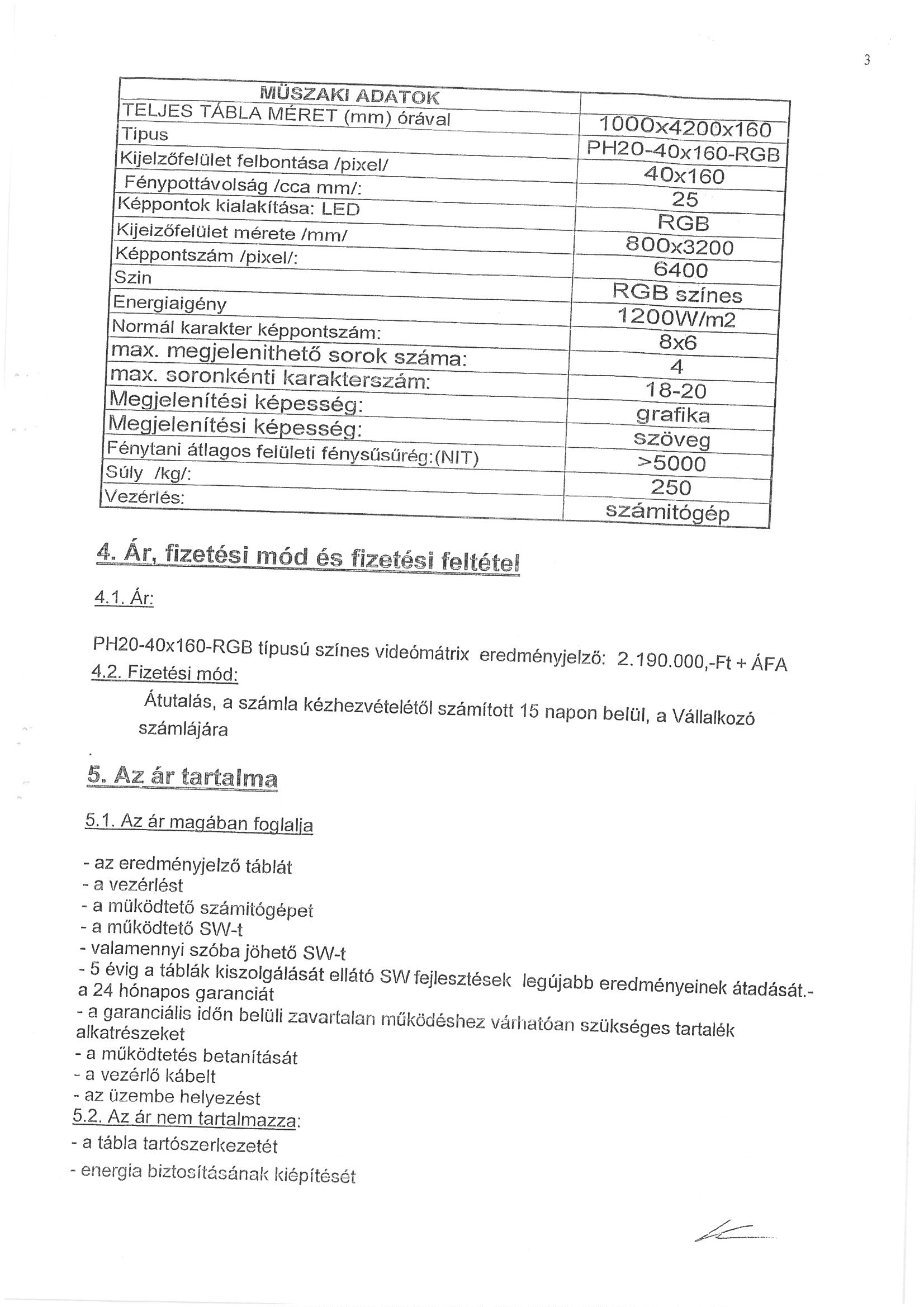 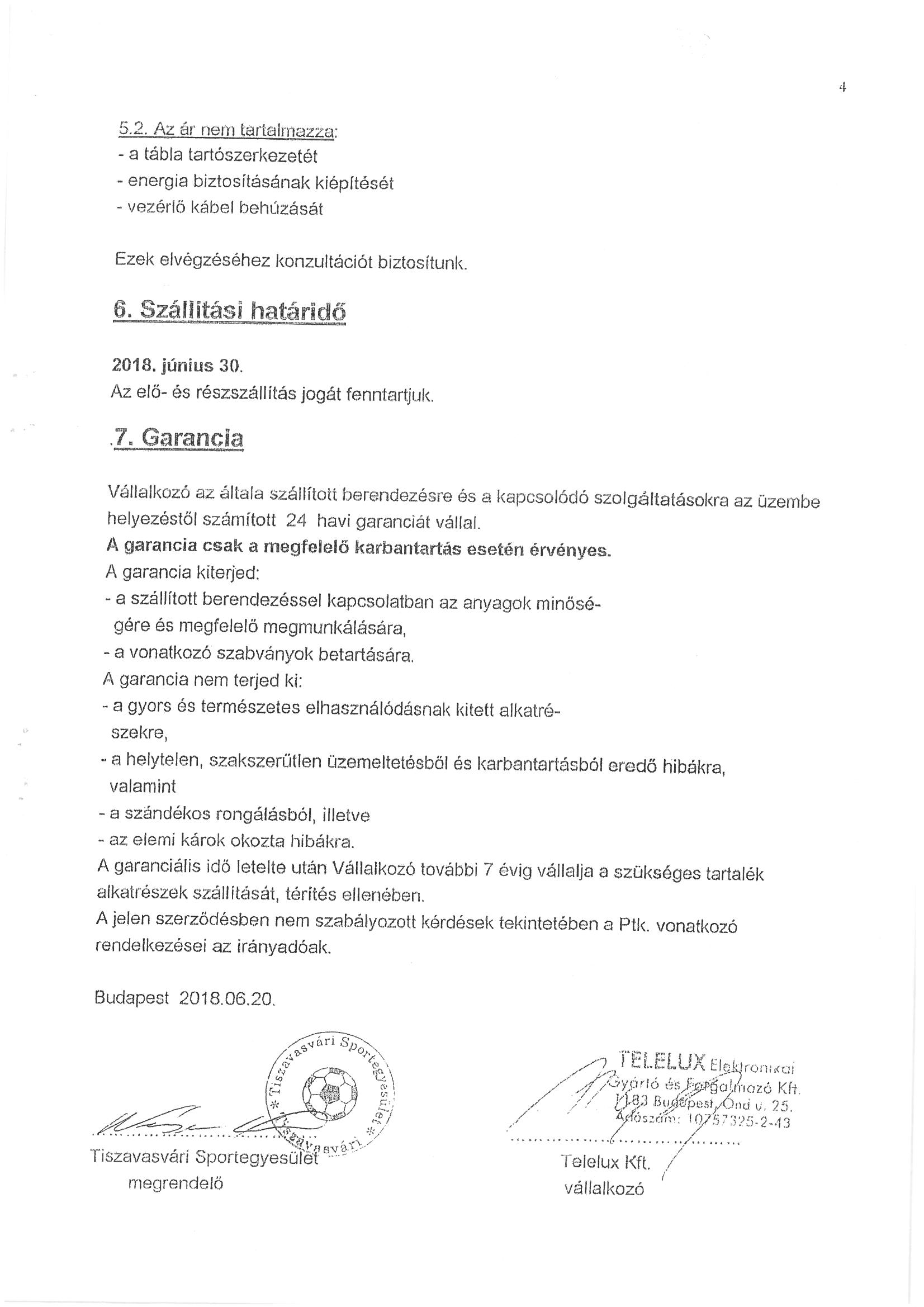 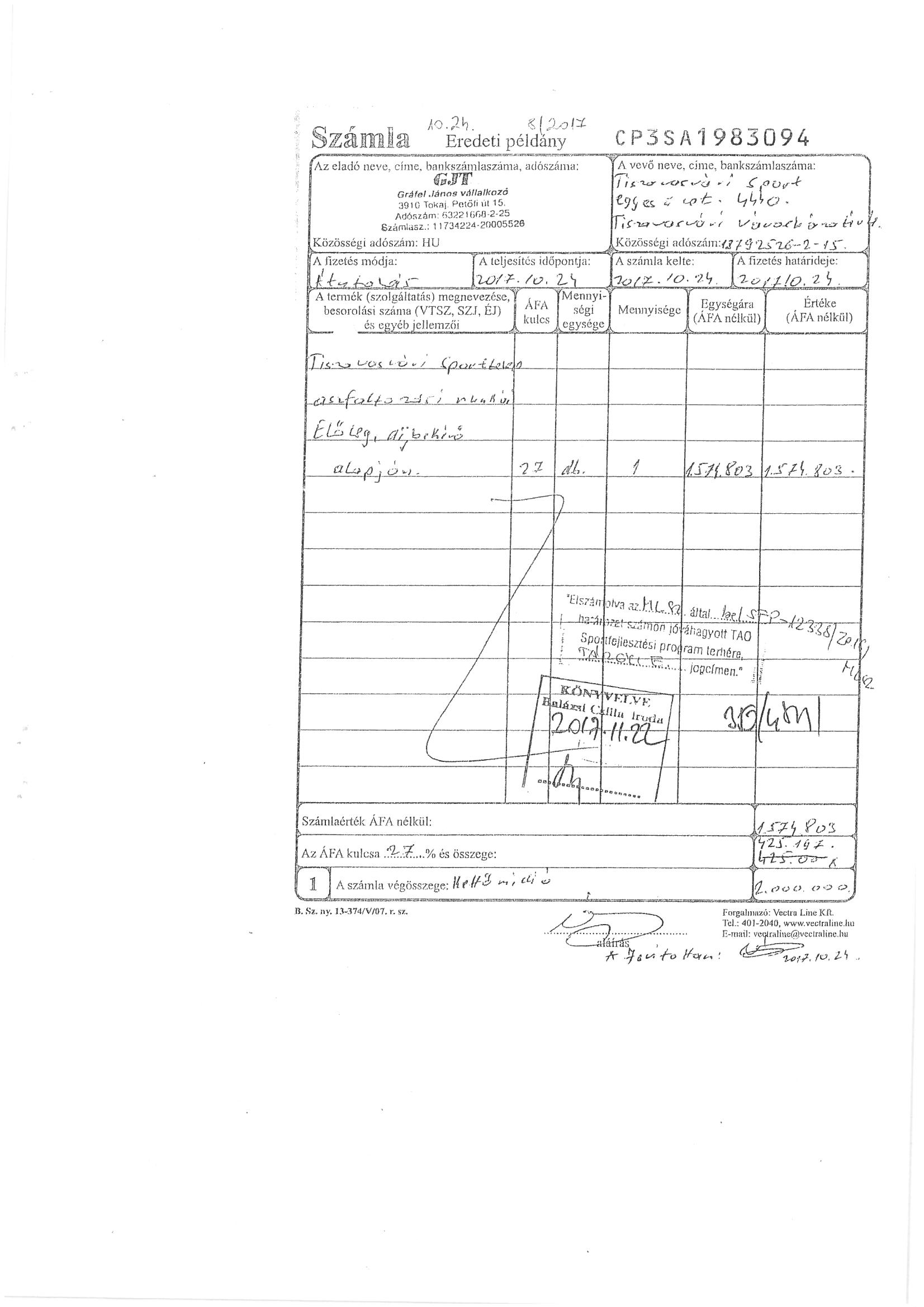 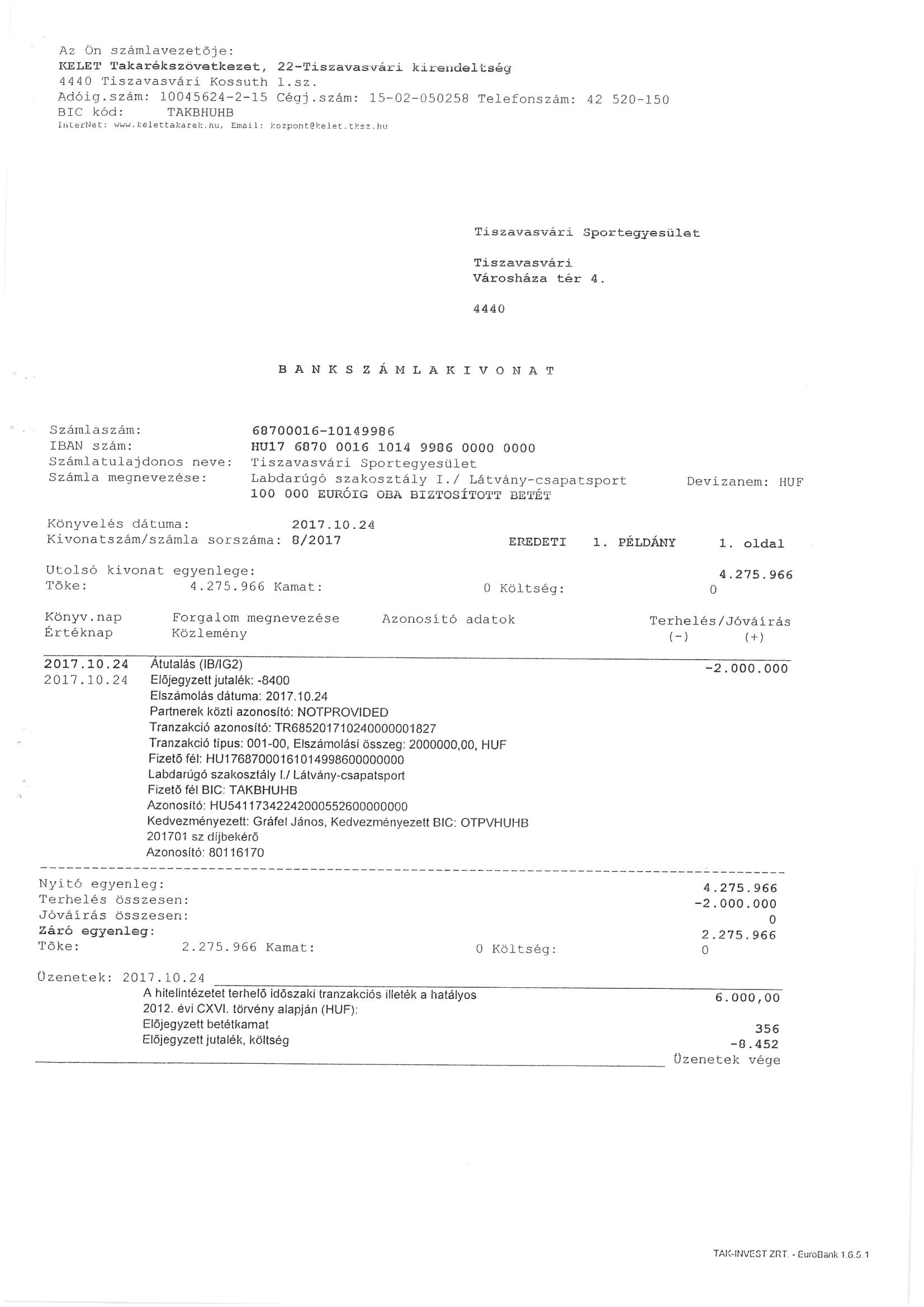 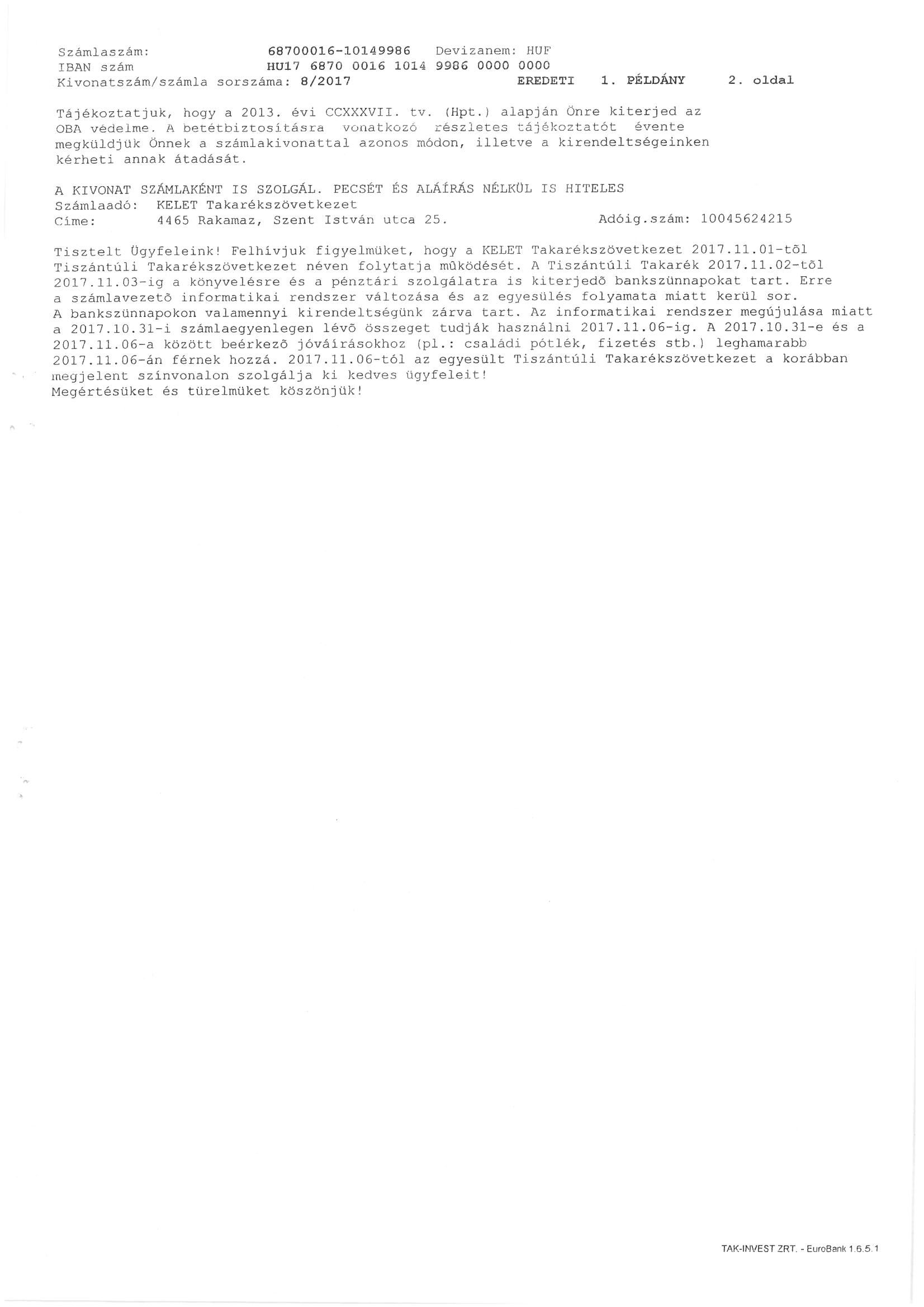 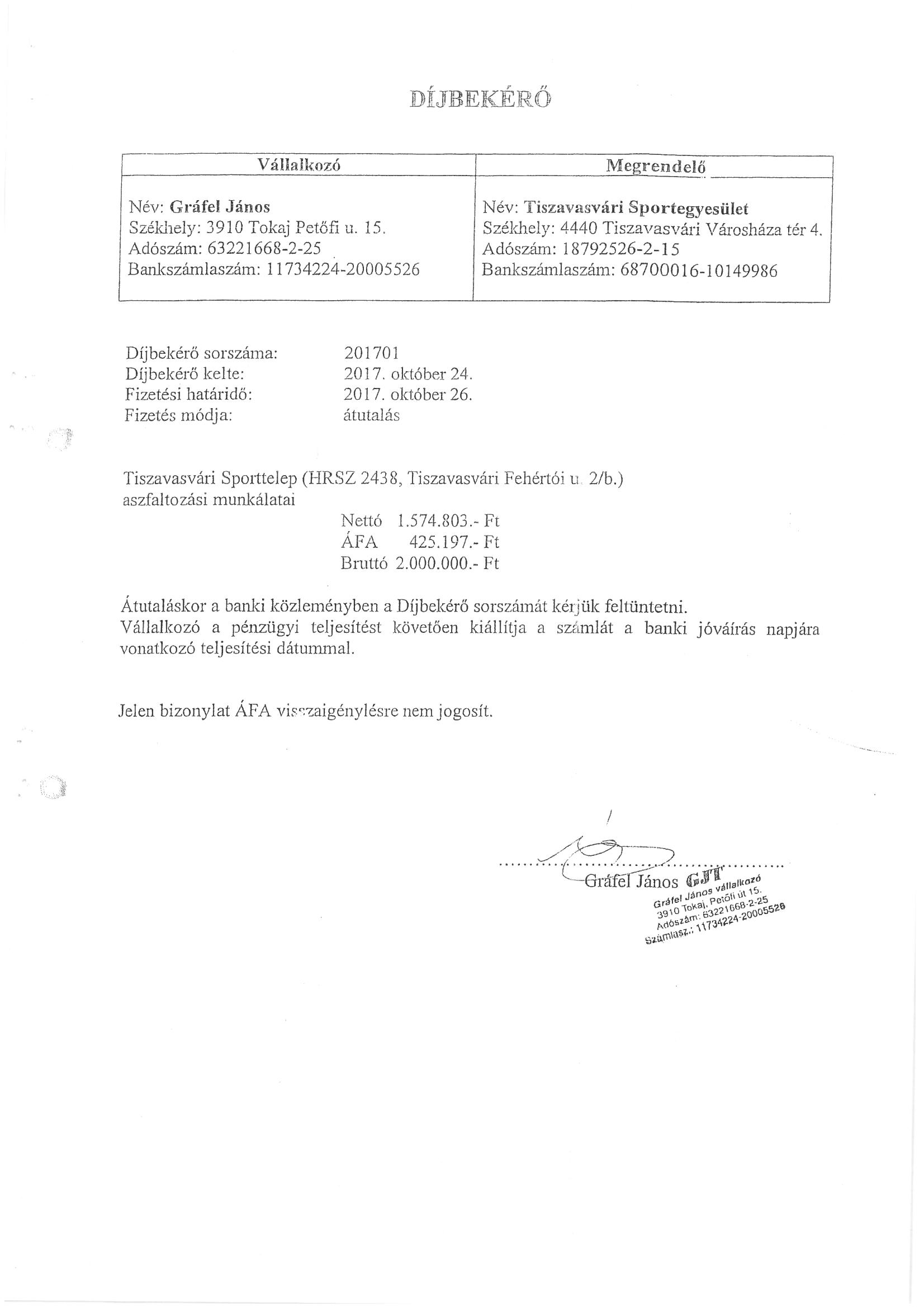 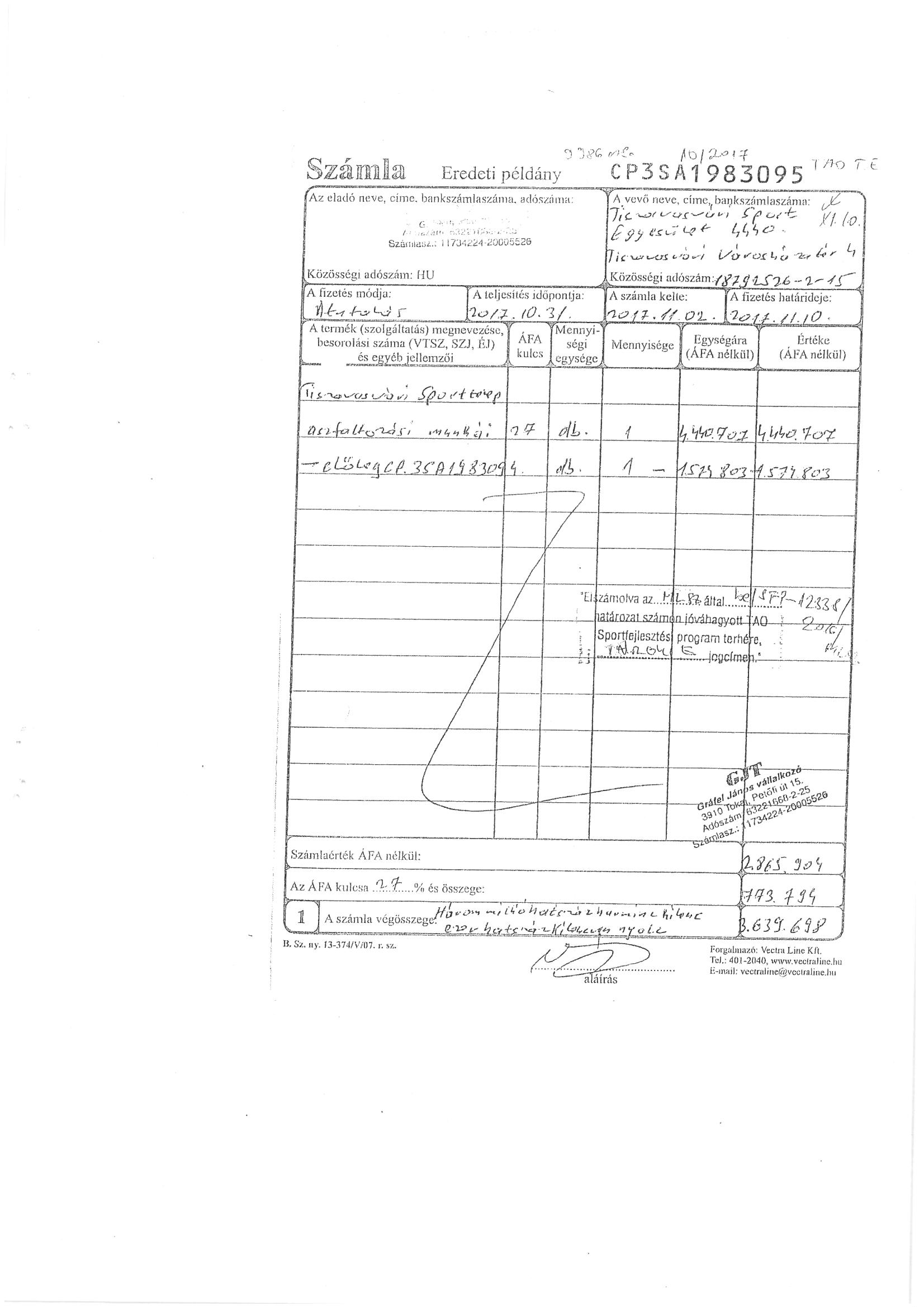 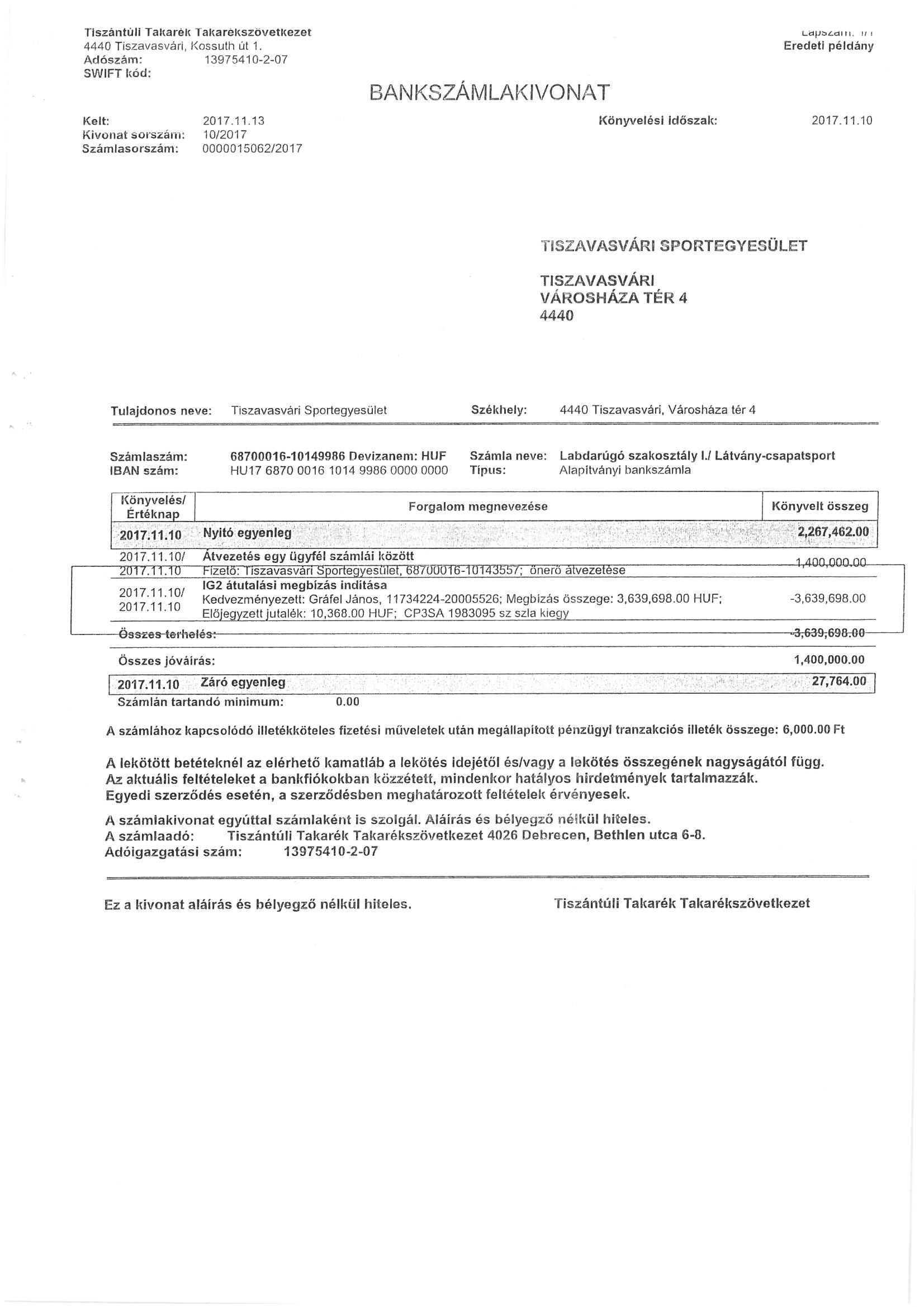 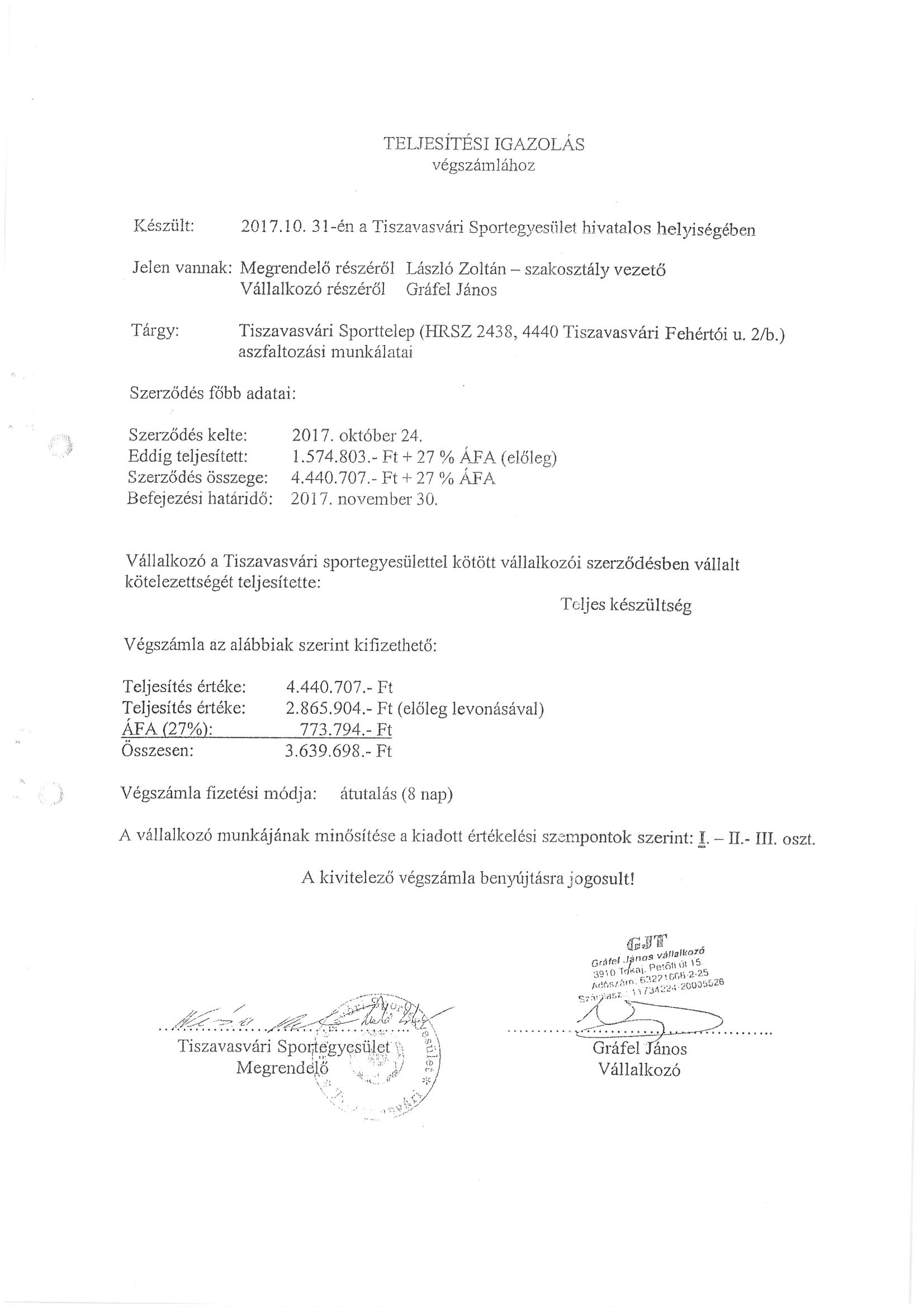 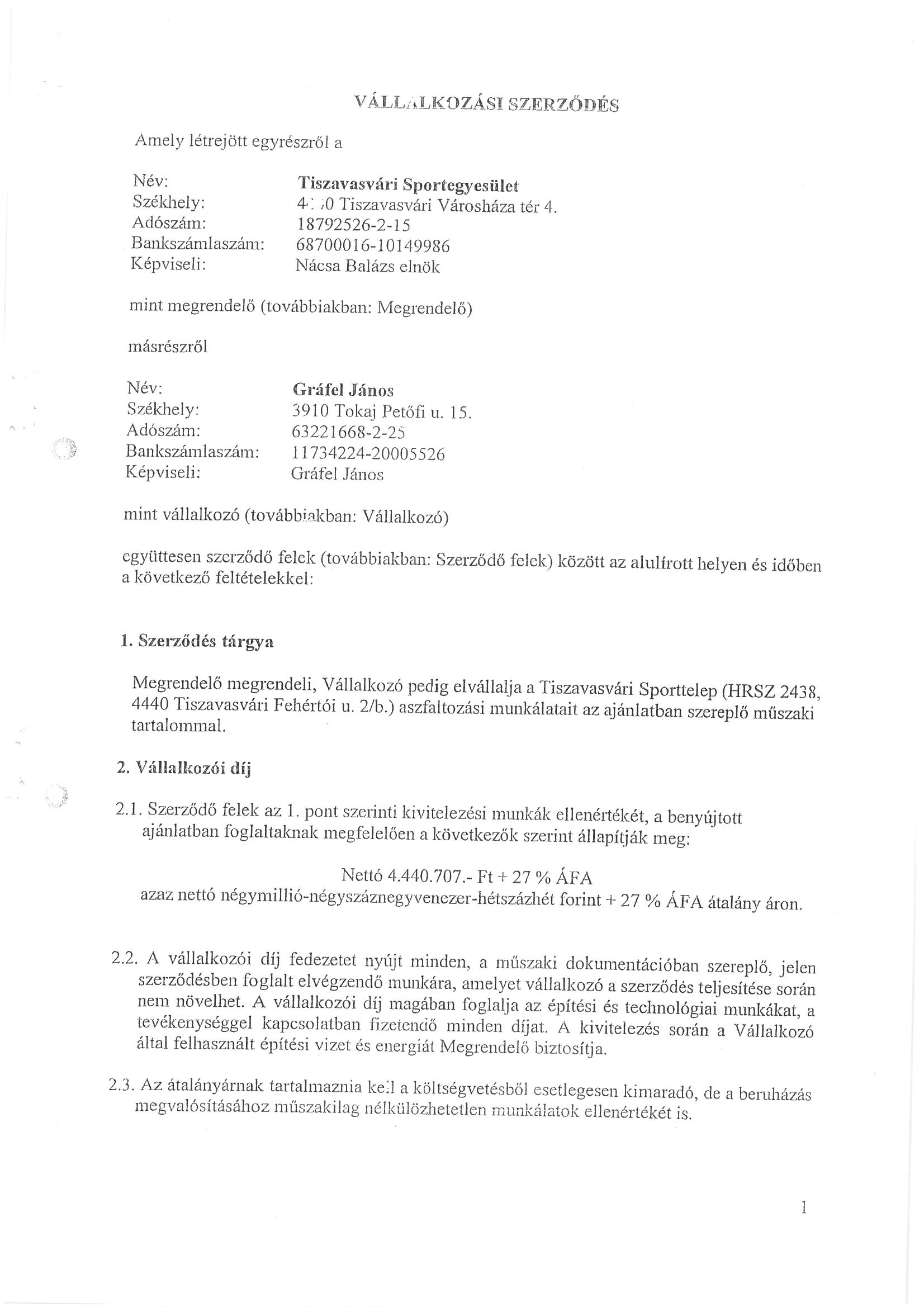 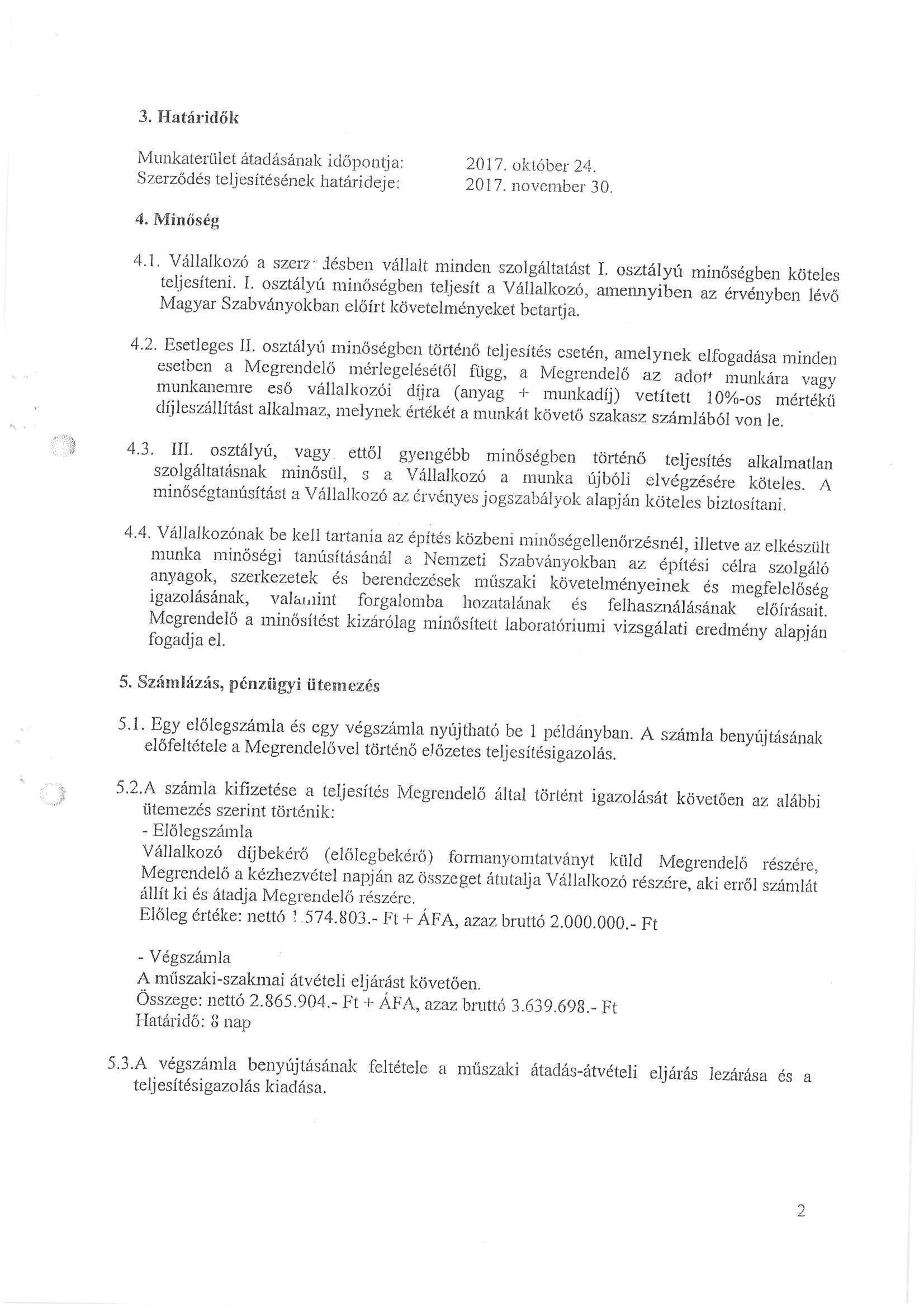 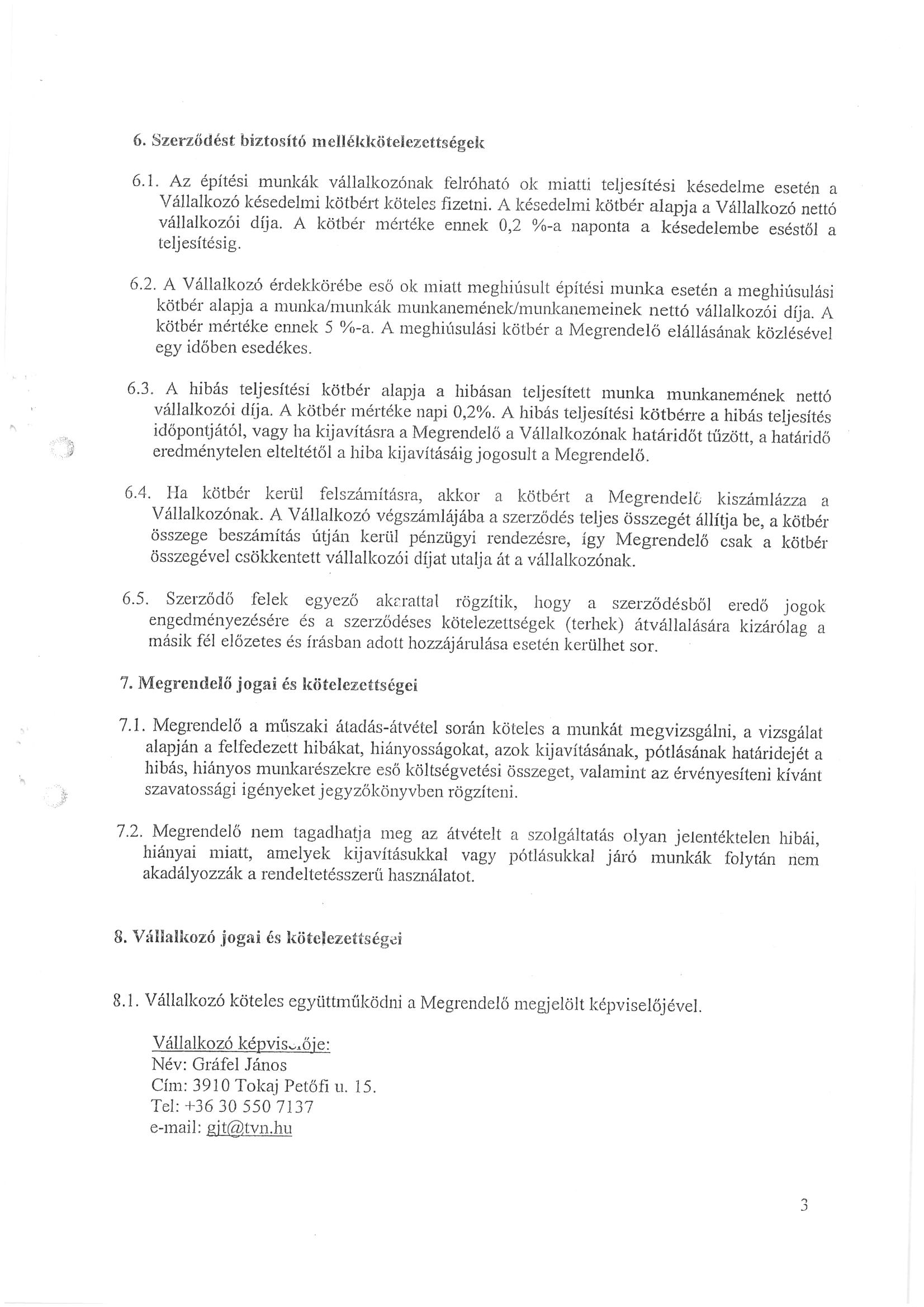 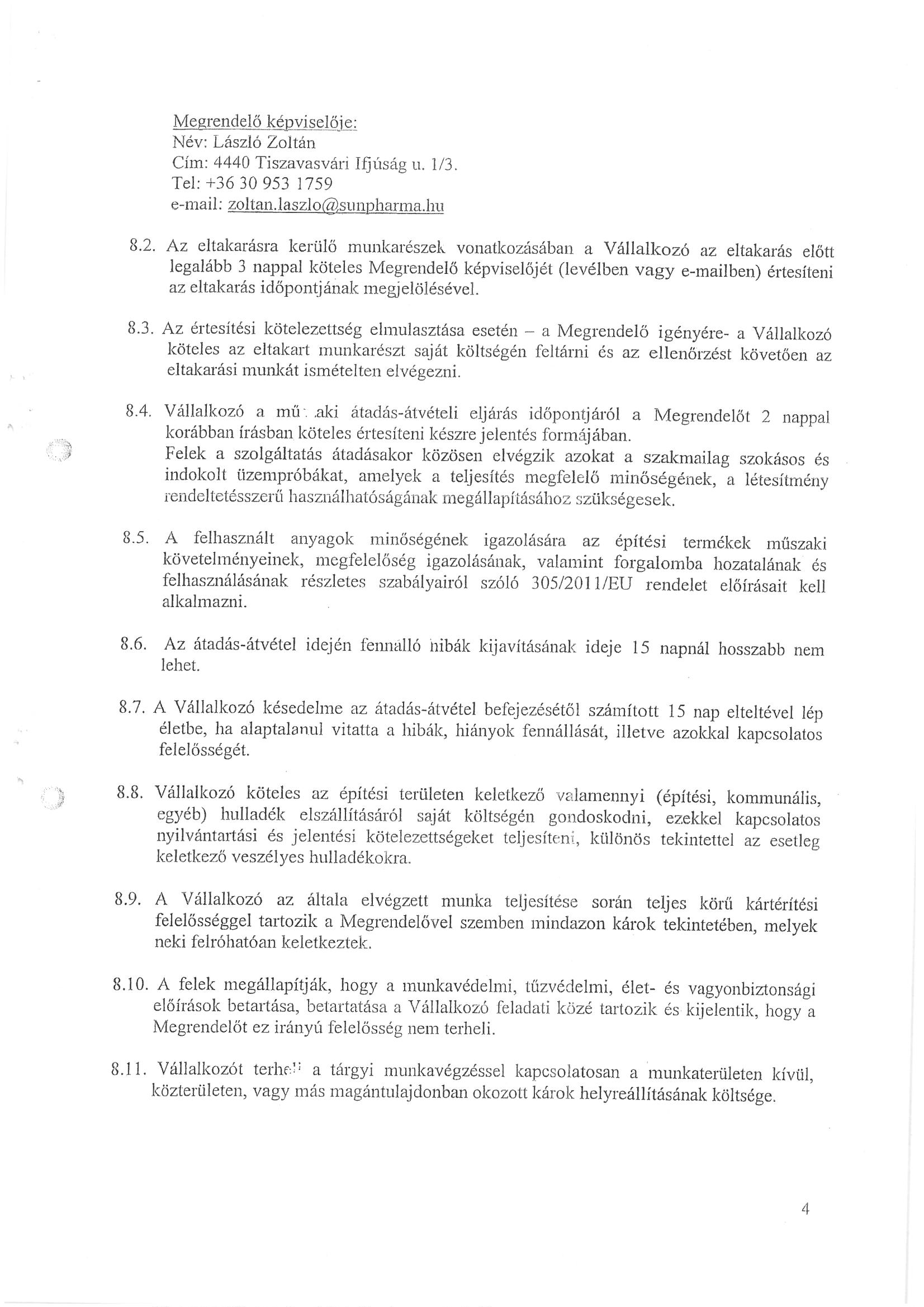 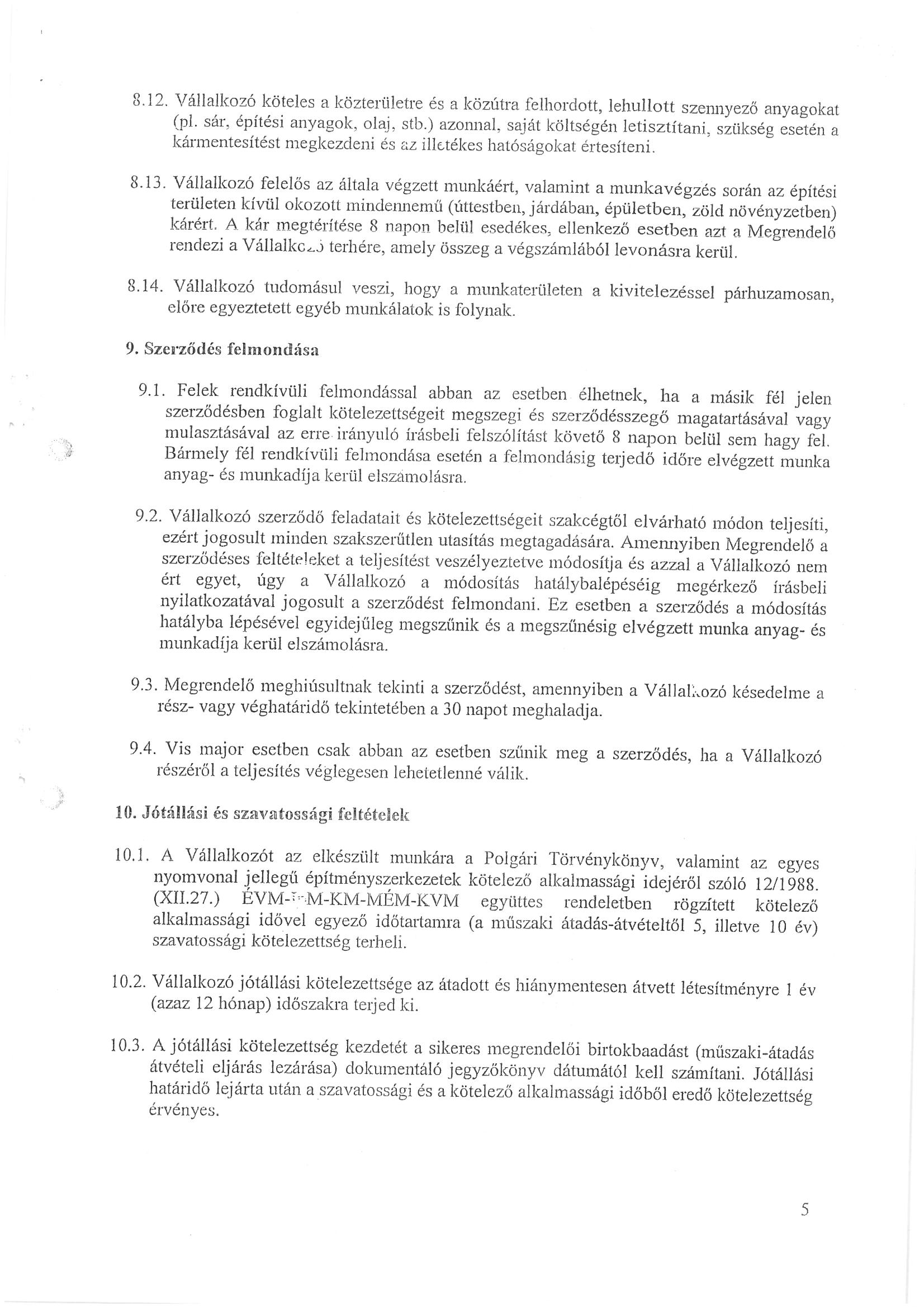 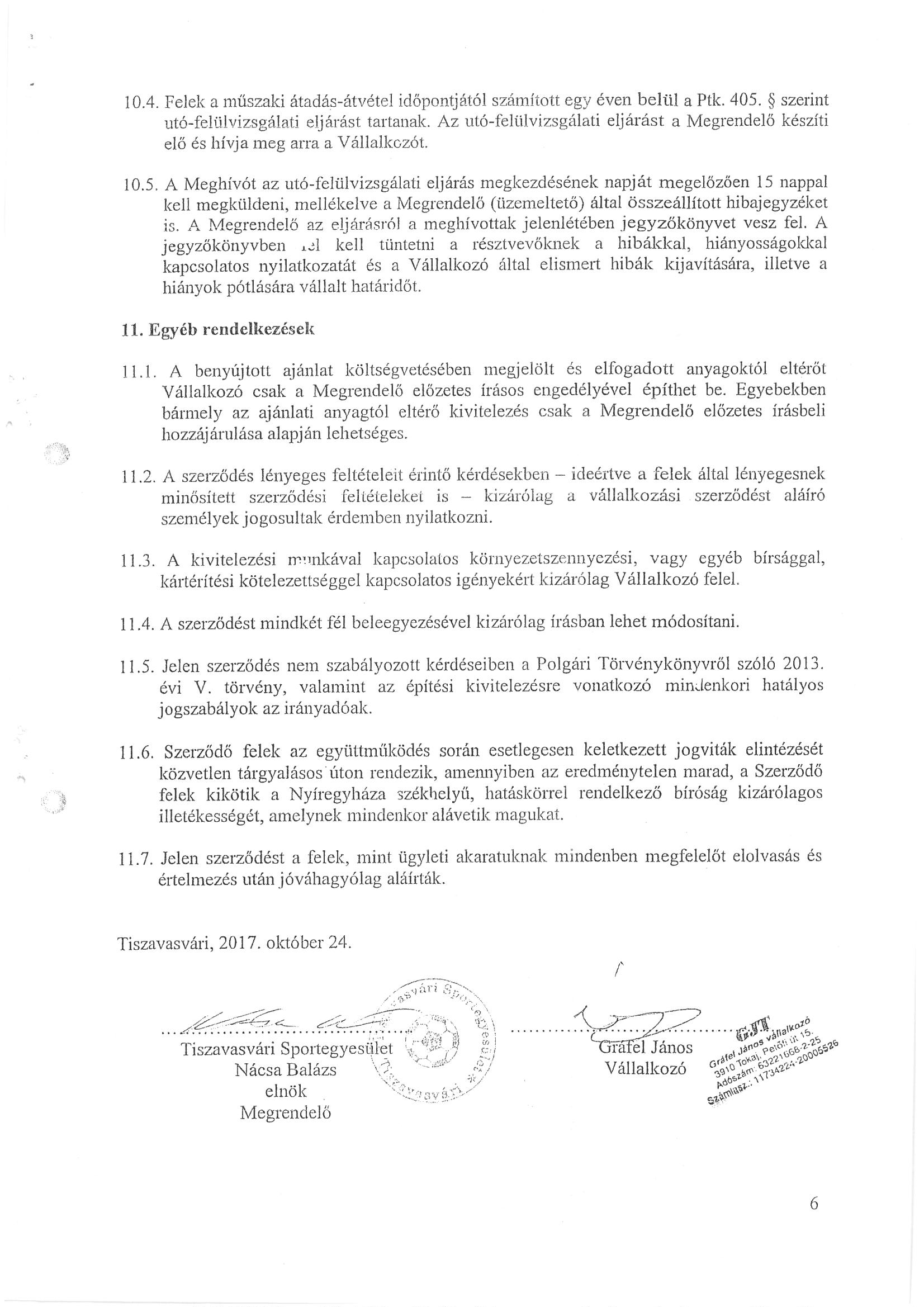 a ...../2019. (III.28.) Kt. sz. határozat 2. melléklete: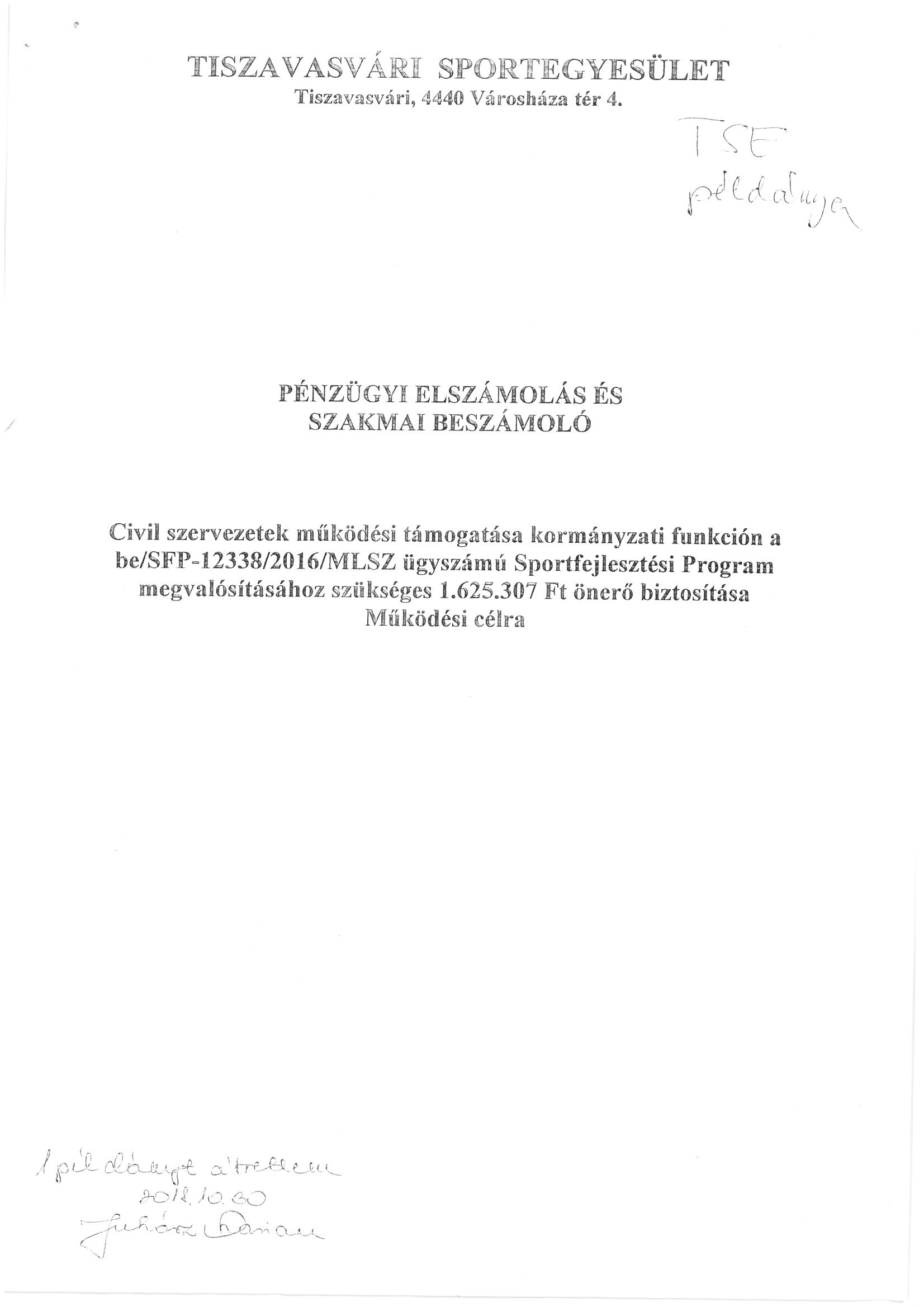 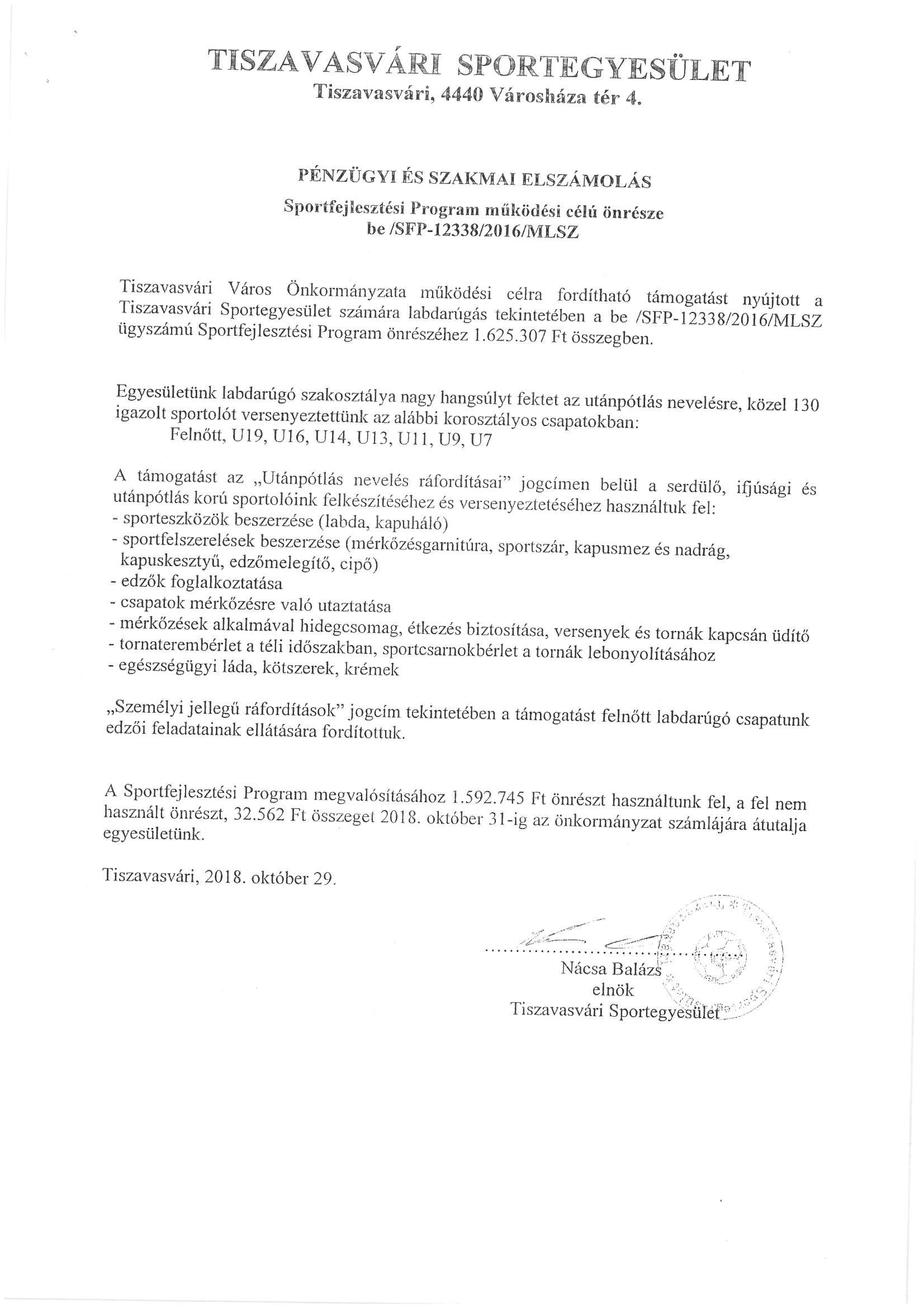 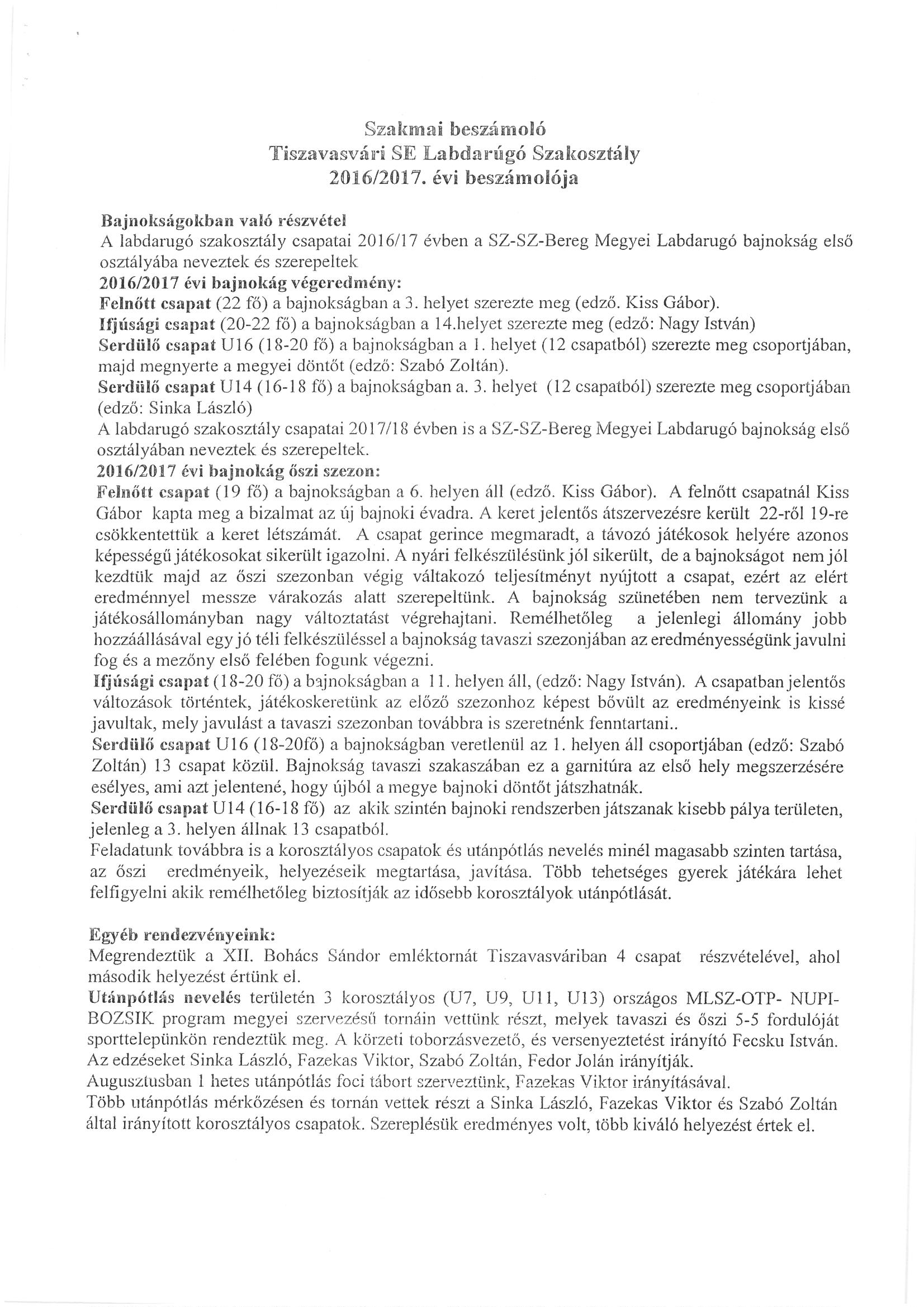 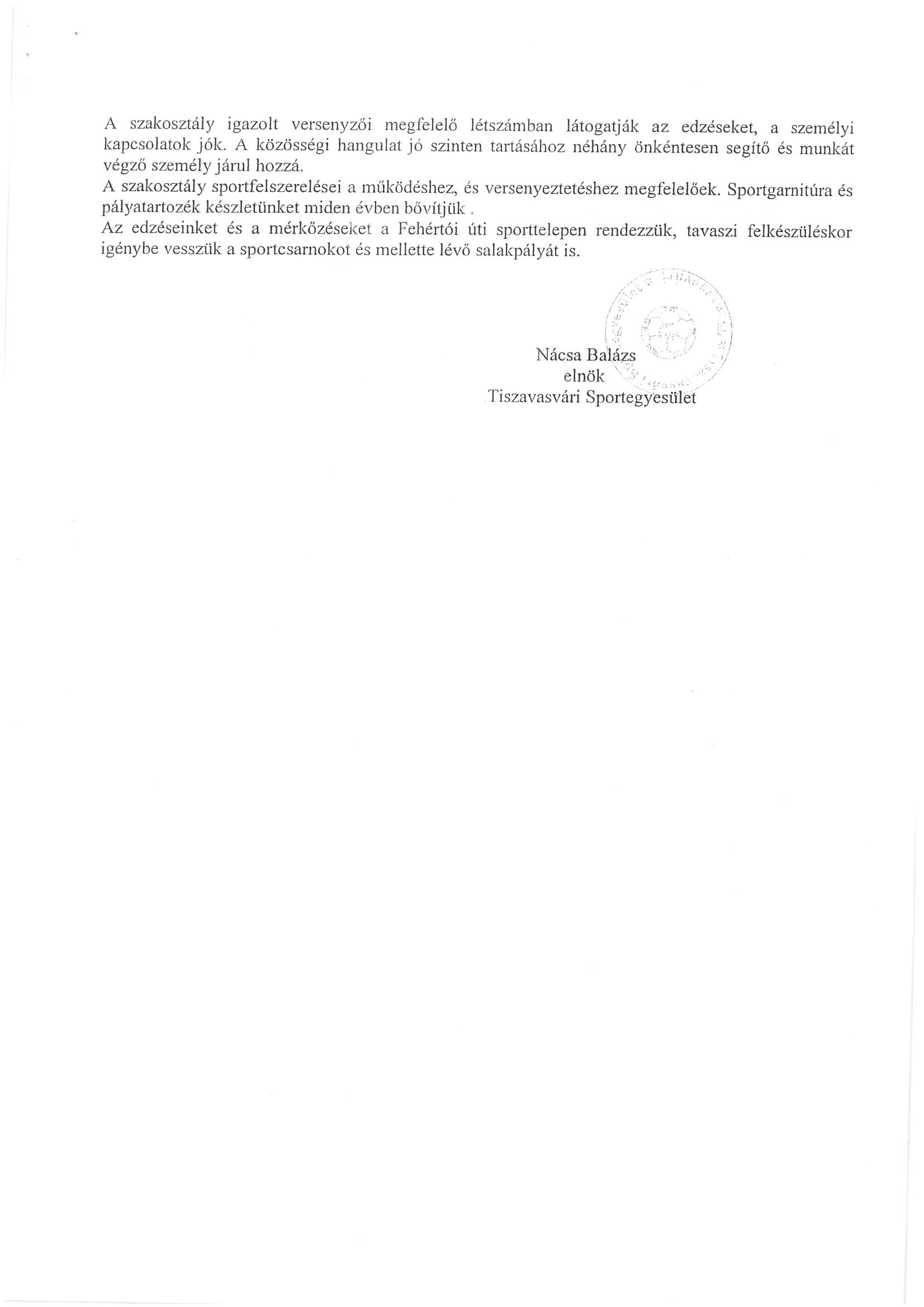 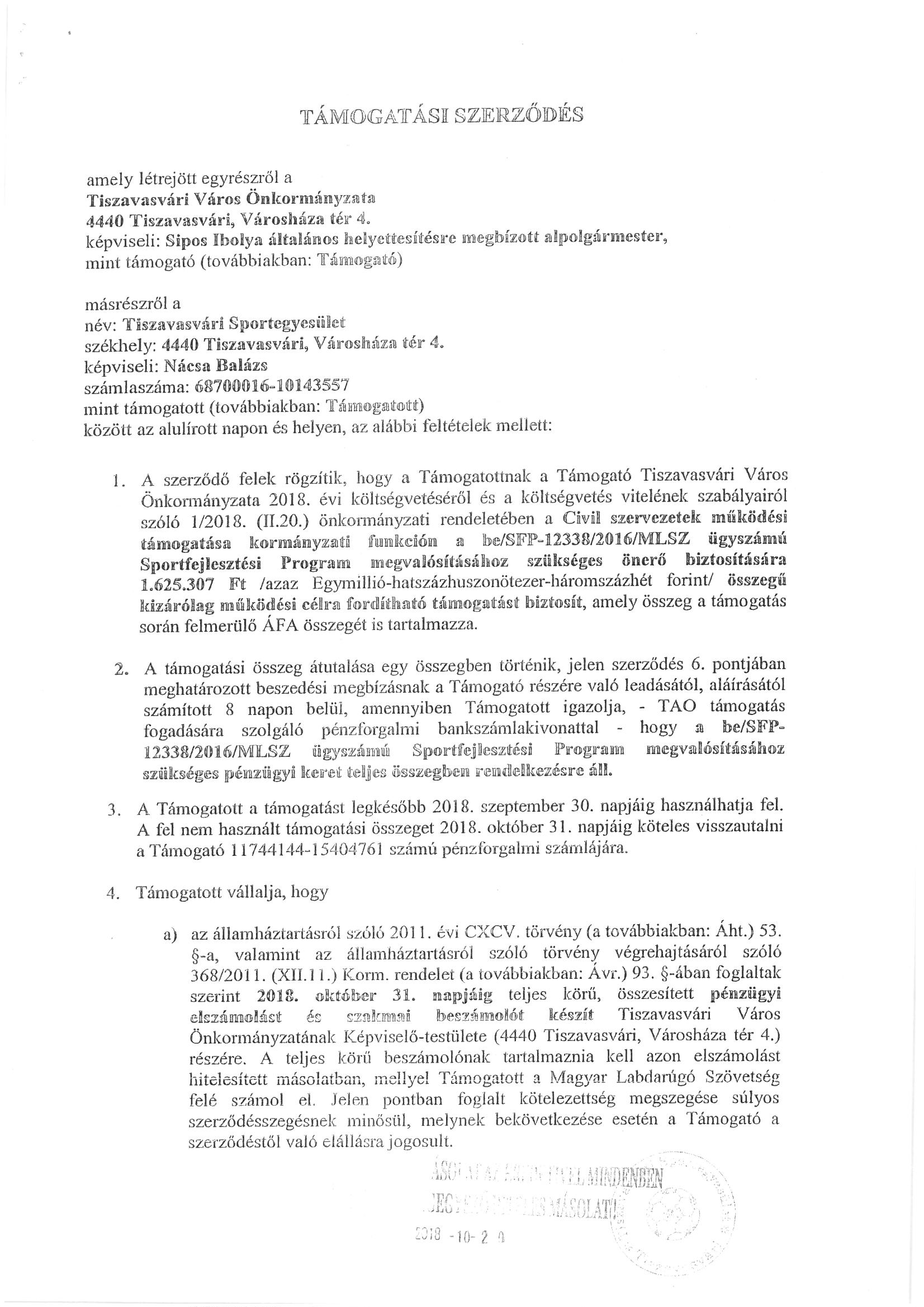 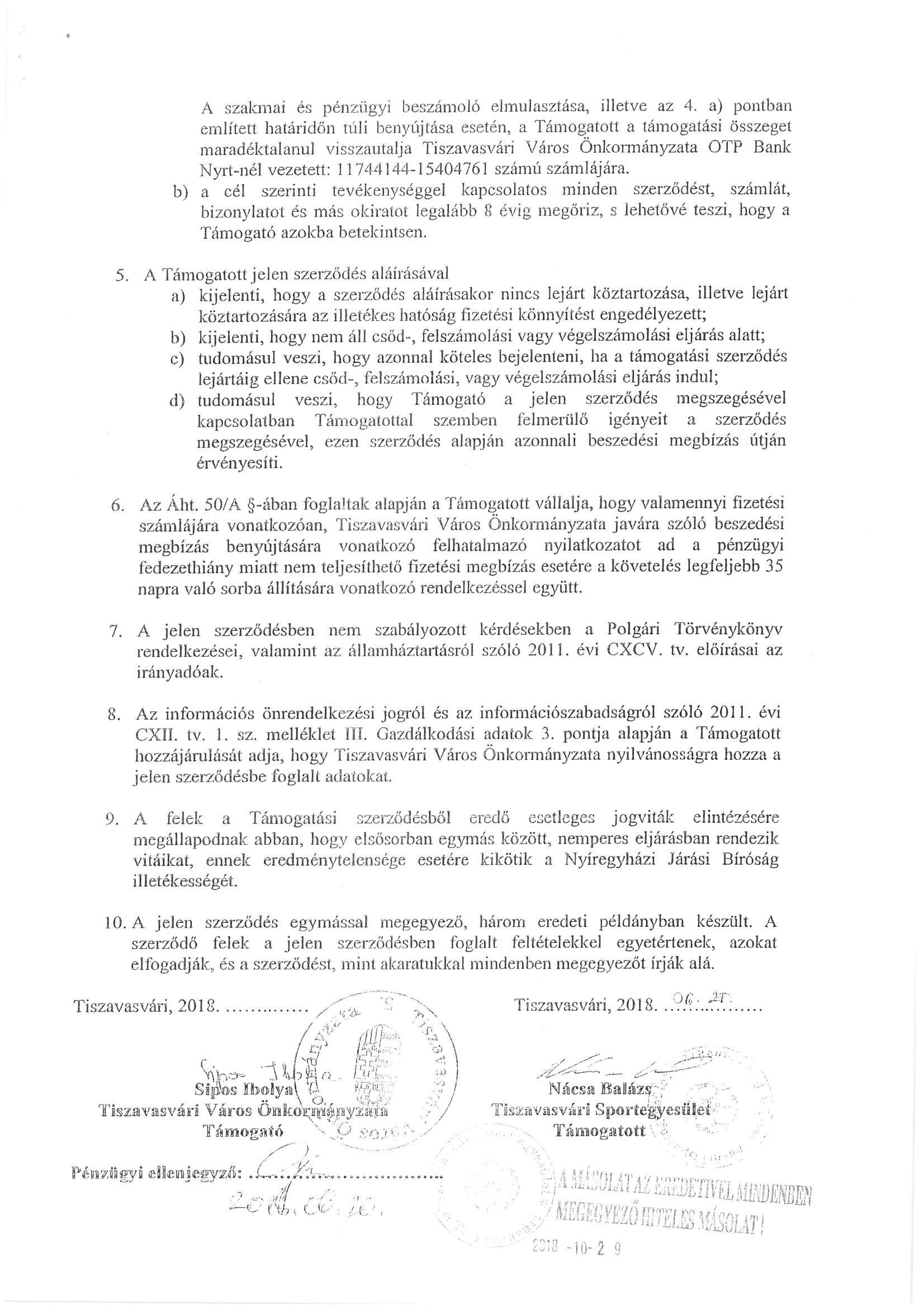 